https://doi.org/10.23913/ricsh.v11i22.298Artículos científicosEl impacto de la de vacunación en las tasas de contagio, letalidad, defunción y comorbilidad de la covid-19
The Impact of Vaccination on the Rates of Contagion, Lethality, Death and Comorbidity of COVID-19 
O impacto da vacinação nas taxas de contágio, letalidade, óbito e comorbidade da covid-19Asael Ortiz LazcanoUniversidad Autónoma del Estado de Hidalgo, Méxicolazcano@uaeh.edu.mxhttps://orcid.org/0000-0001-5422-7153ResumenEn este artículo se analiza las tasas de crecimiento y de primera categoría de contagio, letalidad y mortalidad del covid-19 en México. El eje de esta investigación postula que a mayor número de vacunas aplicadas contra covid-19, tiene que darse una disminución sostenida en la transmisibilidad y defunciones por esta pandemia. Esta revisión se hizo desde tres momentos en el tiempo, lo que permite conocer un antes y un después de la aplicación de las vacunas en México. Se trabajó con la base Datos Abiertos de la Dirección General de Epidemiología mexicana. Para el cálculo de las tasas de primera categoría se requirió del Censo de Población y Vivienda de 2010 y 2020 y la Encuesta Intercensal 2015 del Instituto Nacional de Geografía y Estadística (Inegi). Para identificar el impacto de las comorbilidades, se hizo una regresión logística binomial que permitió estimar probabilidades de fallecimiento en cada uno de ellos. Entre los resultados se observa que, posterior a la fecha de inicio de inmunizaciones, las tasas de contagio, letalidad y mortalidad de covid-19 en el contexto mexicano presentaron una disminución significativa, lo que demuestra la efectividad de la inmunización. Otro dato importante es que la regresión logística binomial demostró que las comorbilidades siguen generando una mayor propensión a fallecer en las personas que las padecen y se contagian de covid-19. Palabras clave: covid-19, censos de población, grupos de edad, mortalidad.AbstractThis article analyzes the growth and first category rates of contagion, lethality and mortality of COVID-19 in Mexico. The axis of this research postulates that the greater the number of vaccines applied against COVID-19, there must be a sustained decrease in transmissibility and deaths from this pandemic. This review was made from three moments in time, which allows knowing what happened before and after the application of the vaccines in Mexico. We worked with the Open Data base of the General Directorate of Mexican Epidemiology. To calculate the first category rates, the 2010 and 2020 Population and Housing Census and the 2015 Intercensal Survey of the Instituto Nacional de Geografía y Estadística (Inegi) were required. To identify the impact of comorbidities, a binomial logistic regression was performed, which allowed estimating probabilities of death in each of them. Among the results, it is observed that, after the start date of immunizations, the contagion, lethality and mortality rates of COVID-19 in the Mexican context presented a significant decrease, which demonstrates the effectiveness of immunization. Another important fact is that the binomial logistic regression showed that comorbidities continue to generate a greater propensity to die in people who suffer from them and become infected with COVID-19.Keywords: COVID-19, population censuses, age groups, mortality.ResumoEste artigo analisa o crescimento e as taxas de primeira categoria de contágio, letalidade e mortalidade da covid-19 no México. O eixo desta pesquisa postula que quanto maior o número de vacinas aplicadas contra a covid-19, deve haver uma diminuição sustentada da transmissibilidade e das mortes por essa pandemia. Esta revisão foi feita a partir de três momentos no tempo, o que permite conhecer um antes e um depois da aplicação das vacinas no México. Trabalhamos com a base de dados abertos da Direção Geral de Epidemiologia Mexicana. Para o cálculo das taxas da primeira categoria foram necessários os Censos da População e Habitação 2010 e 2020 e o Inquérito Intercensitário 2015 do Instituto Nacional de Geografia e Estatística (Inegi). Para identificar o impacto das comorbidades, foi realizada uma regressão logística binomial, que permitiu estimar as probabilidades de óbito em cada uma delas. Entre os resultados, observa-se que, após a data de início das imunizações, as taxas de contágio, letalidade e mortalidade da covid-19 no contexto mexicano apresentaram uma diminuição significativa, o que demonstra a eficácia da imunização. Outro fato importante é que a regressão logística binomial mostrou que as comorbidades continuam gerando maior propensão a morrer nas pessoas que sofrem com elas e se infectam com a covid-19.Palavras-chave: covid-19, censos populacionais, faixas etárias, mortalidade.Fecha Recepción: Febrero 2022                                             Fecha Aceptación: Julio 2022IntroducciónLa presente investigación tiene como antecedente el planteamiento de Valenzuela (2020), quien, retomando estudios de inmunización en el mundo, refiere que para enfrentar la erradicación y control de ciertas enfermedades susceptibles de inmunización se debe vacunar a un porcentaje alto de la población, tal y como se ha hecho históricamente. En el caso de la pandemia de la enfermedad por coronavirus de 2019 (covid-19), en el año de 2021, por ejemplo, el Estado de Israel vacunó a 75 % de las personas mayores de 60 años y observó disminuciones de 60 % en hospitalizaciones de forma casi inmediata (De Quiroga, 2021). En ese sentido, la presente investigación pretende identificar la asociación entre la vacunación y las variaciones de las tasas de primera categoría de contagio, letalidad y mortalidad de la covid-19 en México. Este análisis se hizo en dos momentos importantes. El primero de ellos, antes del inicio de la vacunación; el segundo, cuando ya había dado inicio la vacunación a nivel nacional, aunque no de forma significativa. La finalidad es estimar el peso de las vacunas en su conjunto frente a la propagación de la covid-19, así como los efectos de mortalidad y letalidad en la población infectada por el coronavirus de tipo 2 causante del síndrome respiratorio agudo severo (SARS-CoV-2). También se analizaron las tasas de crecimiento de las personas infectadas y fallecidas que contrajeron covid-19 y que además padecían alguna comorbilidad. En este trabajo no se analiza el impacto por cada farmacéutica o marca de vacuna, por el contrario, solo se revisa el impacto global de las inmunizaciones en el contexto mexicano, así como el cambio en la velocidad de contagio y mortalidad de dicho virus.Las vacunas y su importancia en el mundoLas vacunas han demostrado una efectividad muy alta en el contexto mundial. Sin duda ha sido una forma de erradicar las enfermedades y traer beneficios a la población global. Desde la creación de los programas de inmunización de la Organización Mundial de la Salud (OMS), se ha consolidado como una de las estrategias de salud pública más valorada, ha contribuido a disminuir la mortalidad y sobre todo a generar mejores expectativas de vida y salud pública. La iniciativa en cuestión fue lanzada en 1974. Para el año 1977 la Organización Panamericana de la Salud (OPS) implementó el Programa Ampliado de Inmunización (PAI) en los países de América Latina, con un esquema de vacunación enfocado a seis enfermedades inmunoprevenibles: sarampión, rubeola, difteria, tos ferina, parotiditis y virus de la poliomielitis. En Chile, por ejemplo, se instaló como un programa de bien público con cobertura nacional, gratuito para toda la población objetivo para cada una de las vacunas. Además, siguiendo con el ejemplo, al día de hoy cuenta con un respaldo político, independiente de los cambios de Gobierno y con financiamiento nacional exclusivo (Valenzuela, 2020). Como refiere el propio Valenzuela (2020), para asegurar el éxito de los programas de inmunización contra las enfermedades es fundamental lograr altas coberturas de vacunación (tabla 1). Tabla 1. Algunas propiedades epidemiológicas de enfermedades inmunoprevenibles en la niñez, infecciones virales y bacterianas y coberturas críticas de vacunación para bloquear la transmisiónFuente: Valenzuela (2020) En el caso del sarampión, dada la alta tasa de reproducción e infecciosidad, la OMS ha expuesto que para lograr su eliminación se requieren coberturas superiores a 95 % de inmunización (Valenzuela, 2020). A pesar de estos avances y aunque han transcurrido 45 años de la existencia de los programas de inmunización, en el año 2019 aún se encontraban enfermedades inmunoprevenibles entre las 10 principales amenazas para la salud mundial, según la OMS (2019).Es de mencionar que la covid-19 ha presentado un menor índice de infecciosidad (R0 de 2.5), sin embargo, la vacuna debe ser obligatoria por razones éticas, ya que si un habitante se enferma pone en riesgo la salud de la población susceptible que le rodea, iniciando por la familia, los vecinos y personas más cercanas. No se debe olvidar que se vive en comunidad, por ello las inmunizaciones están diseñadas para el bien común de un grupo de población. La OMS menciona que la protección comunitaria también conocida como inmunidad de rebaño requiere de alcanzar un umbral mínimo de protección a la población mediante altas coberturas de vacunación. Un buen ejemplo es la reemergencia del sarampión; los resultados de modelación matemática de la OMS han estimado que el umbral de protección colectiva sería de 92 % a 95 %, sin embargo, para la erradicación es necesaria una cobertura mayor o igual a 95 %. Bajo esta misma lógica se debe observar la vacunación de la covid-19. A mayores tasas de inmunización, el impacto en la mortalidad y contagiosidad deben disminuir de forma significativa. Santiago de Quiroga (19 de febrero de 2021) escribe que, al momento de la publicación de su carta editorial para la Gaceta Médica, ya existían algunos modelos reales del impacto de la inmunización covid-19 donde se observaba a grandes sectores vacunados con efectos positivos. Por ejemplo, el estado de Israel, en la primera semana de febrero de 2021, había administrado a 75 % de su población con más de 60 años de edad dos dosis de la vacuna RNAm de Pfizer/BioNTech (de Quiroga, 19 de febrero de 2021). El resultado inmediato fue una reducción de 60 % de los ingresos hospitalarios. Esto demuestra que la vacunación masiva es una forma eficaz de disminuir la carga en los sistemas sanitarios, lo que permite no colapsar la atención médica, pues no hay que olvidar que la covid-19 no es la única enfermedad que se tiene en una sociedad.Surgimiento de la covid-19Los huéspedes naturales de los coronavirus son mamíferos e incluso aves. Esto ha llevado a caracterizar la infección en humanos como zoonosis, es decir, que ha pasado de animales a humanos como resultado de la deforestación y degradación ambiental. Los coronavirus fueron descritos en 1966 por primera vez, asociados al excremento de murciélagos, y no a casos de infección en humanos. Bratanich (2015) refiere que el coronavirus es un recombinante genético que combina una cepa de murciélago en 80 % a 85 % asociado a una cepa de otra especie animal, como puede ser un huésped intermediario, aunque hay algunos cambios significativos a partir de la zoonosis con los humanos. Esa idea es también apoyada por Trilla (2020), quien afirma que el coronavirus de 2019 tiene una secuencia genética asociada con otros coronavirus que circulan entre los murciélagos. Las zoonosis suelen tener una capacidad de transmisión que oscila entre 1.4 y 2.5 y las consecuencias de los contagios se agravan si las personas presentan una mayor edad o padecen enfermedades crónicas, que potencian las probabilidades de defunción, escenarios que no se conocían hasta el momento de la pandemia covid-19 (Trilla, 2020).Por esa razón, la OMS, en el mes de febrero del año 2018, hizo una declaración internacional en donde publicó una lista de enfermedades prioritarias que deberían ser estudiadas a profundidad, dado que estaban presentando serias variantes que ponían en jaque a la humanidad (Reina, 2020). Entre estas enfermedades se encontraba el síndrome respiratorio agudo severo (SARS) y el síndrome respiratorio de oriente medio (MERS); ambos se observaban con potencial de transformarse en pandemias. El síndrome del MERS se había controlado de forma aparentemente efectiva, aunque se discutió la posibilidad latente de que se transformara en una pandemia. Para algunos científicos los cercos sanitarios que se implementaron funcionaron adecuadamente; para otros, la propagación de dicha enfermedad cesó de forma instantánea más por causas naturales que por injerencia del hombre (Mojica y Morales, 2020). 	Estas enfermedades estaban siendo monitoreadas por la OMS y fueron incluidas dentro de las nuevas patologías. Aunque habían sido controladas, se sabía de los riesgos potenciales que podrían afectar a la sociedad en un futuro (Reina, 2020). En el año 2019 ya se tenía conocimiento de la existencia de dos tipos de coronavirus que habían infectado de forma epidémica a humanos. El coronavirus del síndrome respiratorio agudo grave (SARS-CoV) apareció en el año 2002 en la provincia de Guangdong, en China, se extendió por todo el sudeste asiático e infectó aproximadamente a 8000 personas. Este virus demostró una alta tasa de letalidad, de 9.5%, pues provocó, en ese momento, 774 defunciones. También presentó un índice de contagiosidad (R0) de 3.8, lo que favoreció su rápida expansión. Sin embargo, aunque el contagio se extendió en diferentes países, su propagación pudo detenerse relativamente fácil (Serrano et al., 2020).En el año 2012, en Oriente Medio apareció un coronavirus que causó procesos respiratorios graves. Conocido como el síndrome respiratorio del Medio Oriente (MERS-CoV), una enfermedad también respiratoria de humanos, presentó una tasa de letalidad entre 30 % y 40 %. Las investigaciones demostraron que tenía una mayor prevalencia de defunciones en personas de edad avanzada y si se asociaba a enfermedades crónicas, generaba una mayor probabilidad de fallecimiento en los huéspedes de este virus. Sin embargo, su índice de contagiosidad fue muy bajo y no se transmitió eficientemente de un individuo a otro, dado que requería que el contacto fuera muy estrecho (Bratanich, 2015). En el mes de noviembre del año 2019 se dieron diversos contagios en la ciudad de Wuhan, China, por una neumonía de etiología aparentemente desconocida que fue comunicada a la OMS de forma oportuna. En el mes de diciembre de ese año dicha enfermedad se incrementaba de forma geométrica. En el mes de enero de 2020 se aisló a la población infectada y se pudo detectar en estos pacientes un nuevo coronavirus, designado inicialmente como 2019-nCoV6,7; en el mes de febrero la OMS estableció el nombre de la enfermedad como SARS-CoV-2.	La OMS declaró el 30 de enero de 2020 a la covid-19 como una emergencia internacional de salud. Algunos gobiernos minimizaron esta advertencia, sin embargo, en poco tiempo se observaron las consecuencias avasallantes de este virus. La covid-19 se transformó en una pandemia que impactó de forma inesperada a la economía, los desplazamientos poblacionales y la forma de vida del ser humano alrededor de todo el mundo.	Las comorbilidades y la covid-19 son una asociación que genera complicaciones. La comorbilidad en el ser humano es un padecimiento de salud crónico que impacta negativamente, genera una desventaja en la salud ante diversos factores externos e internos del paciente y limita a las personas para enfrentar otras enfermedades. Se entiende por comorbilidad a cualquier enfermedad o desventaja en la condición de salud que vive una persona. Generalmente, está asociada con un menoscabo en la salud. Para Abizanda, Paterna, Martínez y López (2010), la comorbilidad es la multimorbilidad, definida como la concurrencia de varias enfermedades en una persona sin dominancia o relación entre ambas.El término de comorbilidad fue acuñado en 1970 por Feinstein al explorar el efecto y las interrelaciones clínicas y epidemiológicas de la coexistencia de múltiples enfermedades en un mismo individuo. Él empezó a notar este fenómeno, así como el aumento de pacientes con perfiles clínicos complejos debido a la acumulación de enfermedades crónicas como consecuencia de la transición epidemiológica. Posteriormente, se propuso el término de multimorbilidad, el cual contiene los conceptos clásico y moderno de comorbilidad. Hoy en día ambos términos siguen siendo usados, incluso como sinónimos (Fernández y Bustos, 2016). La presencia de multimorbilidad o comorbilidad asociada a la covid-19 potencia las posibilidades de complicación y riesgo de fallecimiento. Fernández, Puentes y García (2020), en una investigación sobre el fallecimiento por covid-19, encontraron una asociación estrecha entre la población con mayor edad que padece patologías crónicas como pueden ser la hipertensión arterial, la diabetes, la obesidad y los problemas cardiacos, entre otras, con la severidad de la infección por covid-19, lo que trae un aumento en la mortalidad. La explicación que ofrecen es que las comorbilidades generan una mayor propensión a desarrollar formas clínicas graves a partir de la infección de covid-19, lo que aumenta las posibilidades de fallecimiento (Fernández et al., 2020). Para Golpe et al. (2020), la hipertensión arterial es un excelente predictor de severidad en las personas que se contagian de la covid-19. Estos autores encontraron una asociación estrecha entre la edad avanzada, la diabetes y la miocardiopatía hipertensiva con el riesgo de ingreso hospitalario y la mortalidad cuando la persona contrae la covid-19 (Golpe et al., 2020). 	Alcántara, Pacheco, Cadenas y Matsuki (2020), por su parte, clasificaron a los pacientes infectados de coronavirus del 2019 con factores de riesgo cardiovascular, principalmente de sexo masculino, con edad avanzada, que sufren de hipertensión arterial o diabetes, obesidad, dislipemia, tabaquismo, enfermedad cardiovascular o cerebrovascular previa, como población vulnerable y de alta mortalidad. Encontraron que una proporción considerable de pacientes con la covid-19 con estas comorbilidades pueden desarrollar una lesión vascular que conlleva un mayor riesgo de mortalidad hospitalaria (Alcántara et al., 2020).De acuerdo con Mora (2020), hay una relación estrecha entre las arritmias y la severidad de la infección por covid-19. En sus trabajos de laboratorio encontró que el desarrollo de lesión miocárdica asociado a covid-19 es frecuente y produce la aparición de arritmias. En una serie de casos que analizó tuvo como hallazgos que los pacientes con mayor riesgo de fallecimiento con covid-19, fueron aquellos que presentaron arritmias ventriculares malignas, lo cual sugiere que son un marcador de lesión miocárdica aguda (Mora, 2020).Por otra parte, Valdés et al. (2020) descubrieron que en España las mujeres embarazadas que se contagiaban de covid-19 presentaban un mayor riesgo de complicación y fallecimiento, razón por la cual propusieron el uso de un protocolo específico. Sugieren que las mujeres gestantes deben ser identificadas y tratadas de forma anticipada, revisando si tienen alguna comorbilidad, con el fin de disminuir las probabilidades de defunción (Valdés et al., 2020).Mientras que García et al. (2020) encontraron en una investigación realizada a pacientes hospitalizados en algunas ciudades de Estados Unidos y Reino Unido, que personas con asma o enfermedad pulmonar obstructiva crónica (Epoc) son pacientes con mayor probabilidad de complicación si se infectan de covid-19, ya que son comorbilidades con factores de riesgo significativo, lo que obliga a revisar su atención al momento de estar contagiados con covid-19. Subrayando que se trata de enfermedades respiratorias que se agravan en razón de que covid-19 es una enfermedad respiratoria (García et al., 2020).	Hidalgo, Andreu y Moreno (2020) buscaron asociaciones entre la covid-19 y enfermedades de tipo renal y encontraron que esta relación potencia significativamente su probabilidad de mal pronóstico. Sus resultados demostraron una mayor mortalidad de forma contundente (Hidalgo et al., 2020).Igualmente, Álvarez et al. (2020), en un trabajo realizado en hospitales de España, encontraron que el paciente que tiene neumonía y se contagia de covid-19 presenta una alta probabilidad de fallecer, puesto que ambas enfermedades son de tracto respiratorio. Incluso esto es igual de grave si el paciente desarrolla neumonía en el curso de la enfermedad del covid-19. En ambos casos el pronóstico es reservado para este tipo de pacientes, esto se agrava en razón de que la neumonía es considerada un problema sanitario en España, ya que su incidencia genera 53 000 hospitalizaciones al año y un costo aproximado de 115 millones de euros. Por ello, esta comorbilidad asociada al síndrome del covid-19 genera altas probabilidades de complicación y defunción (Álvarez et al., 2020).González et al. (2020) también realizaron un trabajo científico en hospitales españoles y encontraron que la mayoría de los pacientes enfermos críticos eran de mayor edad y tenían más afecciones subyacentes que los pacientes no ingresados en la unidad de cuidados intensivos (UCI), lo que los llevó a concluir que la edad y las comorbilidades previas son factores de riesgo para una mayor mortalidad ante contagio de covid-19. Además, añaden que el ingreso a UCI o el proceso de intubación son invasivos y con mayor probabilidad de ser superados por personas jóvenes y sin comorbilidades. Por ello, los pacientes que ingresan a UCI o son intubados preferentemente deben canalizados por el uso de los cuadros de triaje, instrumental clásico del servicio médico donde se establecen las diferencias de nivel de urgencia, y que obliga a responder a la necesidad de elegir quien ingresa a estos espacios, para optimizar y garantizar recursos y los propios espacios, de acuerdo con las probabilidades de sobrevivencia que presente cada infectado (González et al., 2020).Por su parte, Suárez et al. (2021) analizaron la mortalidad intrahospitalaria en España con pacientes infectados de covid-19, pero que adicionalmente estaban inmunodeprimidos por diversas enfermedades. Los autores observaron a 2111 personas con inmunosupresión, 166 pacientes habían sido trasplantados con un órgano sólido, 1081 tenían algún tipo de neoplasia, 332 padecían de neoplasia hematológica y 570 recibían esteroides sistémicos, tratamientos biológicos e inmunosupresores. La constante en todos ellos era que estaban inmunodeprimidos y padecían covid-19. Al comparar este tipo de pacientes con otros que no estaban inmunodeprimidos, los primeros presentaron una mayor propensión a la muerte hospitalaria. Hubo grupos con alta tasa de mortalidad, como los pacientes con cáncer y los pacientes con trasplante, por lo que se concluyó que los pacientes con inmunosupresores hospitalizados contagiados de covid-19 tienen mayores probabilidades de complicaciones hospitalarias y muerte en comparación con los pacientes no inmunodeprimidos (Suárez et al., 2021).Por último, Cajamarca et al (2021) analizaron el impacto de las comorbilidades y la infección de covid-19 y concluyeron que las enfermedades con mayores complicaciones que desencadenan el fallecimiento del enfermo son la hipertensión arterial, la diabetes mellitus, la enfermedad cardiovascular y cerebrovascular.Materiales y métodoLa presente investigación utilizó como principal insumo la base Datos Abiertos referente a los casos asociados a covid-19 de la Dirección General de Epidemiología, dependiente de la Secretaría de Salud en México. Hay tres momentos en el tiempo que se tomaron: la base de datos del 1 de julio de 2020, la base de datos del 20 de mayo de 2021 y la base de datos del 31 de diciembre del año 2021. Estas fuentes de información permitieron conocer las tasas de crecimiento de infecciones, letalidad y mortalidad de enfermos de covid-19 en el contexto nacional; pero también facilitaron estimar la tasa de intensidad del fenómeno. El cálculo de estos indicadores requiere conocer la población en México por entidad para el año 2020 y 2021, por ello se extrapoló el Censo de Población y Vivienda a nivel nacional del año 2020 (Instituto Nacional de Estadística y Geografía [Inegi], 2020). La base de datos abierta de casos covid-19 en México cuenta con 40 variables, entre ellas se incluye la información sobre la toma de muestra de laboratorio y cuál fue el resultado; si se hizo toma de muestra del antígeno y el resultado de ese antígeno; esto permite hacer una clasificación final para identificar si la persona era positiva a covid-19.	Las variables que se utilizaron en la presente investigación fueron: el sexo del paciente, el tipo de paciente, si fue intubado, si presentó neumonía, su edad, si se encontraba embarazada al momento del contagio, si es hablante de lengua indígena, si se autoadscribe como indígena, si tiene diabetes, si padece de enfermedad pulmonar obstructiva crónica (EPOC), asma, inmunosupresión, si tiene hipertensión arterial, si sufre alguna otra comorbilidad, si tiene problemas cardiovasculares, si presenta obesidad, si tiene problemas de tipo renal crónico, si tiene tabaquismo, si presenta alguna otra enfermedad, si es migrante, o en el último de los casos si ingresó a la UCI. Se pretende que estas variables de conformidad a las correlaciones mostradas permitan identificar las probabilidades de defunción asociadas a cursar con covid-19 (Pando y San Martín, 2004).Sobre la periodicidad del estudioSe eligieron tres fechas importantes. La primera de ellas fue el 1 de julio de 2020, que es el punto de cálculo de las tasas de crecimiento del contagio de covid-19. Si se hubiese considerado la información del 12 de abril del año 2020, cuando oficialmente se empezó a trabajar con una base nacional, las tasas de crecimiento de la pandemia serían estratosféricas, dado que se partiría de una cantidad ínfima de infectados y decesos, por lo que el resultado de la presente investigación estaría sesgado. Por otra parte, la vacunación en México dio inicio el 27 de diciembre de 2020, dirigida al personal del sector médico a nivel nacional. El segundo punto de tiempo del presente trabajo es el 20 de mayo de 2021; se eligió este referente porque, para ese entonces, 8.83 % de la población ya había recibido dos dosis de vacunación, lo que permitía tener a una parte de la población envejecida con una mayor protección ante la pandemia. En total, se habían aplicado hasta el 20 de mayo de 2021 la cantidad de 11 384 107 dosis de vacunas. Si bien era una cantidad baja de aplicación de vacunas, no hay que olvidar que la covid-19 producía altas tasas de defunción en personas mayores de 40 años, y se incrementaba el riesgo con la edad; por ello, la estrategia de vacunación, que dio inicio con las personas adultas mayores, fue muy acertada. El tercer punto en el tiempo fue el 31 de diciembre de 2021, cuando se alcanzó la cifra de 55.89 % de la población con dos inmunizaciones, así como 62.88 % de la población mexicana con al menos una aplicación de la vacuna contra la covid-19 (figura 1). Actualmente, se considera que México ocupa la segunda posición en dosis administradas en América Latina y el Caribe. Estas fechas permiten estimar del 1 de julio de 2020 al 31 de diciembre de 2020 como un periodo sin efectos de vacunas y con un crecimiento exponencial de infectados y fallecidos por covid-19. Para el periodo del 1 de julio de 2020 al 20 de mayo de 2021 ya se observa un proceso incipiente de vacunación, pero aún con fuertes impactos de contagio y defunción. Por último, en el periodo del 20 de mayo al 31 de diciembre de 2021 se observa una disminución significativa de defunciones, letalidad y contagios.Figura 1. México: inmunizaciones aplicadas 2020-2022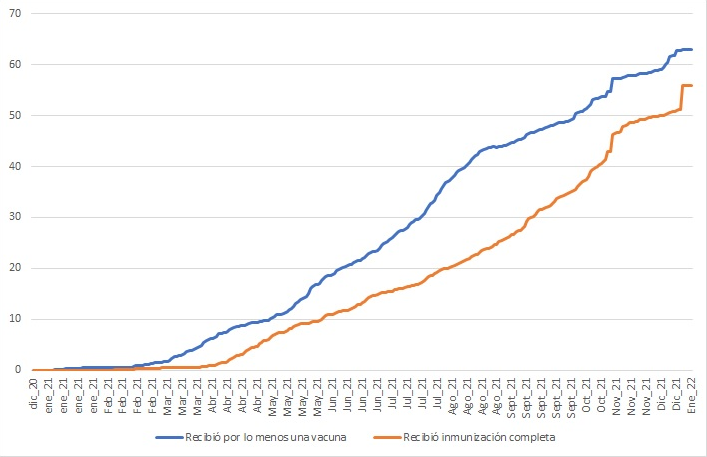 Fuente: Elaboración propia con base en la Dirección General de Epidemiología (2022)Operacionalización de las variablesLa variable dependiente se construyó como una variable ficticia o dummy, donde uno (1) significa que falleció el paciente y cero (0) que no falleció. Las variables explicativas o independientes del modelo intentarán demostrar en qué magnitud influyen para que probabilísticamente aumente la posibilidad de defunción de los pacientes que contraen SARS-CoV-2. Estas variables independientes son las siguientes: sexo, tipo de paciente ya sea hospitalizado o ambulatorio, si fue intubado, si presentó neumonía, la edad del paciente, si estaba embarazada, si era hablante de lengua indígena, si se autoinscribe como indígena, si sufre de diabetes, de EPOC, de asma, si tiene inmunosupresión, hipertensión arterial, si padece alguna otra comorbilidad, si tiene problemas cardiovasculares, si tiene obesidad, si padece alguna enfermedad renal crónica, si tiene tabaquismo, si padece alguna otra enfermedad, si era migrante, o si requirió de ingreso a la UCI. Estas variables fueron construidas también dummy, es decir, si padecen algún tipo de comorbilidad el valor asignado será uno, en caso de no sufrirla, será cero. Para llevar a cabo el análisis de las probabilidades de fallecimiento en pacientes con SARS-CoV-2 y que padecen algún tipo de comorbilidad, se utilizó el modelo de regresión logística binaria, la cual es una de las técnicas estadísticas inferenciales más empleadas en la producción científica actual, además de que se le considera un método muy bondadoso (Montoya y Correa, 2017). Esta técnica surgió en la década de 1960, permite predecir el comportamiento de un fenómeno a partir de encontrar estadísticamente que no es aleatorio su comportamiento, es decir, que sigue un patrón establecido (Pando y San Martín, 2004).La identificación del mejor modelo de regresión logística que se puede ajustar se hace mediante el cociente de verosimilitud, que indica, a partir de los datos de la muestra, cuánto más probable es un modelo frente al otro (Bocco y Herrero, 2009).El modelo de regresión logística binaria es conocido por su utilidad en la economía aplicada y para el análisis de variables cualitativas a través del uso de variables discretas. Previo a la modelización se requiere estructurar un proceso para armonizar las variables con valores susceptibles de ser modelizadas utilizando técnicas econométricas (Damodar, 2010).Adicionalmente, se calcularon los riesgos relativos de la infección de covid-19 en México en la población en general, así como el riesgo relativo de fallecer en México; esto se contrastó con el riesgo relativo de fallecer solo por parte de los infectados del SARS-CoV-2. Por otra parte, se calcularon los odds ratio de la infección de la covid-19, del fallecimiento a nivel nacional, así como del fallecimiento por parte de los infectados del SARS-CoV-2. Tanto los riesgos relativos como los odds ratio se calcularon para la población total, hombres y mujeres según edad desplegada, así como para hombres y mujeres según entidad federativa. Estos cálculos se hicieron diferenciando entre el antes de las vacunas (20 de mayo de 2021) y después de las vacunas (21 de mayo de 2021). Los resultados se observan en el anexo.ResultadosLas tasas de crecimiento son herramientas indispensables en los estudios con población. Representan la velocidad, el ritmo o cambio que sufre un evento determinado entre dos tiempos (Leguina, 1982). Una tasa de crecimiento indica el aumento o disminución de efectivos durante un periodo. Por ello, dentro del presente trabajo, se estará utilizando la tasa de crecimiento geométrico, que supone un crecimiento acumulado de la población en función de la población inicial. 	Calculando las tasas de crecimiento de contagios, se hicieron tres bloques: el primero de ellos del 1 de julio al 31 de diciembre de 2020, otro momento fue del 1 de julio de 2020 al 20 de mayo de 2021 y un último momento que se calculó fue del 20 de mayo al 31 de diciembre de 2021 (figura 2 y tabla 1 de anexos). En términos generales, se observa que, en el primer periodo, del 1 de julio al 31 de diciembre las tasas de crecimiento de infección eran muy altas, las cinco entidades que encabezaban el contagio a nivel nacional fueron Durango, con una tasa de 2305.4 %, seguido de Nuevo León (2453.2 %), Colima (2542.9 %), Querétaro (3018.4 %) y Zacatecas (4271.4 %). La entidad con menor crecimiento de infección fue Chiapas (159.4 %), seguido de Sinaloa (433.2 %), Morelos (458 %), Campeche (526.6 %) y Baja California (550 %). Durante el periodo del 1 de julio de 2020 al 20 de mayo de 2021 las tasas de crecimiento de la infección de covid-19 disminuyeron significativamente, en promedio más de 1000 %. Cabe recordar que a finales de diciembre de 2020 inició la vacunación, primero con el sector médico, y se estima que para mayo ya se había inmunizado a cerca de 6 millones de mexicanos. Sin embargo, para el periodo del 20 de mayo al 31 de diciembre de 2021, a partir de la vacunación a nivel nacional en contra de la covid-19, las tasas de crecimiento de infección son negativas en 25 entidades, solo en siete son positivas. En estados como Colima y Nayarit, las tasas son relativamente altas, pero en el resto de entidades son negativas, lo que demuestra que en dicho periodo la tasa de crecimiento de los contagios ha venido disminuyendo de forma sostenida.Figura 2. México: tasas de crecimiento de contagio de covid-19.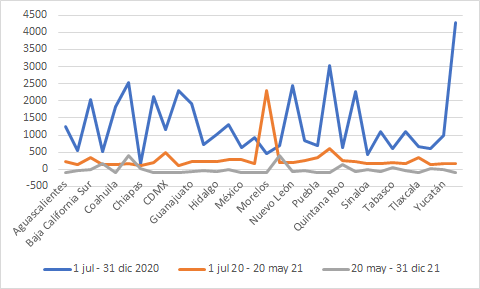 Fuente: Elaboración propia con base en la Dirección General de Epidemiología (2022)Por lo que respecta al comportamiento de la tasa de crecimiento de la mortalidad en los tres espacios de tiempo en el contexto nacional, se diferencia de la tasa de contagio, dado que presenta una tendencia a la baja. En la tasa de crecimiento de la mortalidad en el periodo del 1 de julio al 31 de diciembre de 2020 (sin vacunas) el crecimiento de la mortalidad era exponencial, con una tendencia positiva ascendente (figura 3 y tabla 2 de anexos). Al revisar el periodo de tiempo del 1 de julio de 2020 al 20 de mayo de 2021, dado que solo una pequeña parte de la población estaba vacunada, la tendencia de la mortalidad por la inercia aumenta de forma significativa. Por esa razón, en 28 estados de la república mexicana las tasas de mortalidad en este segundo periodo son más altas y solo en cuatro entidades, Campeche, Chiapas, Quintana Roo y Tabasco, resultaron inferiores. Sin embargo, revisando las tasas de primera categoría de contagio, letalidad y mortalidad en el contexto nacional también sufren un incremento significativo. Durante el periodo del 1 de julio al 20 de mayo de 2021, las menores tasas de contagio se presentaron en las entidades de Chiapas, con 148.8 contagios por cada 100 000 habitantes, le seguía Morelos (496.4) y Veracruz con 534.1 contagiados por cada 100 000 habitantes (figura 4 y tabla 3 de anexos). Las entidades con las mayores tasas de contagio fueron Tabasco, con 1837.70 contagios por cada 100 000 habitantes, seguido de Baja California Sur (2199.10) y CDMX (3581.70). Figura 3. México: tasas de crecimiento de defunciones covid-19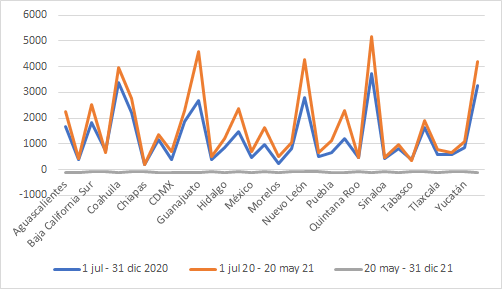 Fuente: Elaboración propia con base en la Dirección General de Epidemiología (2022)La letalidad es la relación entre los fallecidos que se contagiaron de covid-19 y todos los contagiados de esa enfermedad, ambos indicadores para un determinado año y lugar. Las menores tasas de letalidad de covid-19 registradas en el contexto mexicano se ubicaron en las entidades de Baja California Sur, con 7930.3 fallecidos por cada 100 000 infectados, le siguieron Tabasco (9315.7) y Durango (9753.9). Por el contrario, las mayores tasas de letalidad se ubicaron en las entidades de Puebla (24 763.7), seguido de Hidalgo y Morelos, con 25 275.2 y 33 377.5 fallecidos por cada 100 000 infectados de covid-19 respectivamente (figura 4 y tabla 3 del anexo). La tasa bruta de mortalidad refleja el número de fallecidos sobre el total de la población para el contexto nacional. Las menores tasas de mortalidad se registraron en las entidades de Chiapas, con 28.1 fallecidos por cada 100 000 habitantes, seguido de Oaxaca (88.7) y Michoacán (120.8); por el contrario, las entidades que registraron mayor mortalidad fueron Baja California (216.1), Sonora (222.9) y CDMX, con 358.6 defunciones por cada 100 000 habitantes.	Esta misma información cambió significativamente en el periodo del 20 de mayo al 31 de diciembre de 2021, donde se alcanzó a más de 60 % de la población mexicana inmunizada (tabla 4 del anexo). En lo que se refiere a la tasa de contagios, se mantuvo con una intensidad similar. Las entidades de menor tasa de contagio fueron Chiapas (216.2), Michoacán (523.8) y Puebla (617.5); las entidades con mayores tasas de contagios fueron Tabasco, con 3166.8 contagios por cada 100 000 habitantes, seguidos de Baja California Sur (3659.8) y CDMX (3687.9). Figura 4. México: tasas de contagio, letalidad y mortalidad según entidad federativa, del 1 de julio de 2020 al 20 de mayo de 2021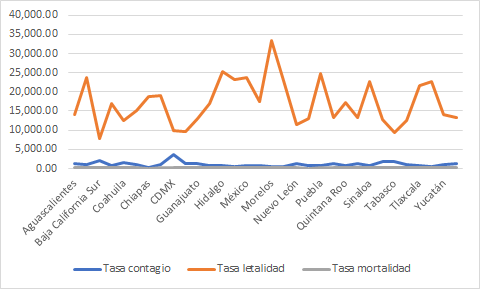 Fuente: Elaboración propia con base en la Dirección General de Epidemiología (2022)	Sin embargo, la tasa de letalidad disminuyó de forma significativa. En promedio para hombres y mujeres, de 17 057 fallecidos por cada 100 000 infectados, bajó a 4732.2 fallecidos. La letalidad de los hombres se vio reducida de 20 612 a 5581 defunciones por cada 100 000 infectados. Por su parte, las mujeres disminuyeron de 13 274 a 3907 defunciones por cada 100 000 infectados (tabla 4 de anexos y figura 5). La tasa de mortalidad también se vio reducida significativamente, en los hombres pasó de 211 a 65 fallecidos por cada 100 000 habitantes, en las mujeres la mortalidad también decreció de 124.7 a 45.2.Esta reducción en la mortalidad se advierte de forma evidente. Además, entre el grupo de edad de 31 a 45 años la diferencia en la mortalidad es de dos dígitos, sin embargo, a partir de la edad 46 de años la diferencia fue de tres dígitos, lo que valida una relación entre el aumento de la edad y la probabilidad de fallecer por covid-19. También se advierte que en algunos casos, al aumentar la edad, la diferencia fue de hasta cuatro dígitos (tablas 5 y 6 del anexo y figura 6). Hay un cambio significativo que también se observa en estos dos periodos que se comparan: las tasas de crecimiento de los infectados y de los fallecidos que se describen en la tabla 2 disminuyeron significativamente con la vacunación, esta información también se puede desagregar por entidad federativa en las tablas 7 a 10 del anexo. La tasa de crecimiento de los infectados según comorbilidad, bajó significativamente entre los periodos del 1 de julio de 2020 al 20 de mayo del 2021, con respecto al periodo del 20 de mayo al 31 de diciembre de 2021, todas las tasas de crecimiento sin excepción, disminuyeron significativamente.Figura 5. México: tasas de contagio, letalidad y mortalidad, comparativo entre dos periodos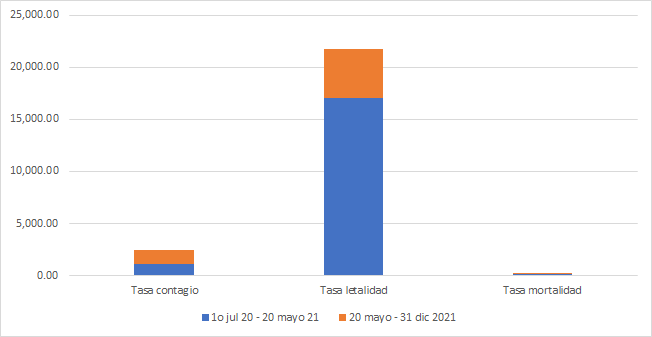 Fuente: Elaboración propia con base en la Dirección General de Epidemiología (2022)Figura 6. Nacional: tasas de mortalidad en dos diferentes periodos, 2020-2021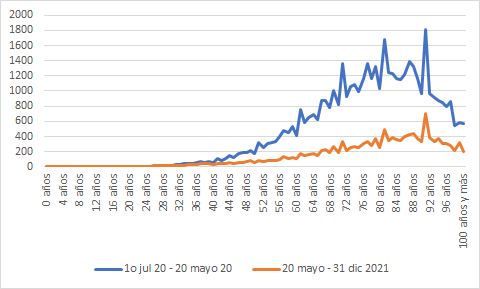 Fuente: Elaboración propia con base en la Dirección General de Epidemiología (2022)Un comportamiento similar ocurrió en el caso de las mortalidades en las personas que padecían comorbilidades de ambos periodos. En estos grupos de personas que padecen comorbilidades, de igual forma se observa una tendencia alta en la mortalidad y su tasa de crecimiento, para disminuir de forma drástica en el periodo 20 de mayo al 31 de diciembre de 2021.	Tabla 2. México: comorbilidades y tasa de crecimiento de cada una de ellas en dos periodos diferentes*Sin datos (SD)Fuente: Elaboración propia con base en la Dirección General de Epidemiología (2022)Una explicación de esta baja en la mortalidad y en la tasa de infección de covid-19, son las inmunizaciones que se empezaron a aplicar al final del mes de diciembre de 2020. Durante el año 2021 ha ido incrementándose de forma gradual la vacunación a nivel nacional, guardando una relación estrecha entre la vacunación y la baja de las tasas de crecimiento entre la mortalidad y el contagio, como se advierte en las tablas que se incluyen en el anexo. De igual forma en las tasas de primera categoría también se observa esta relación, conforme se avanza en el tiempo, las tasas de mortalidad, letalidad y defunción tienden a disminuir, lo que sugiere que están asociadas al incremento en las inmunizaciones en el contexto nacional. Una manera simple de determinar los cambios radicales a partir de la aplicación de las vacunas es el cálculo de riesgos relativos a nivel entidad. Si se analizan los riesgos relativos de fallecer antes del 20 de mayo de 2021 y posteriormente del 21 de mayo hasta el 31 de diciembre, se observa que en el primer periodo el riesgo de infección en México era menor que en diciembre. Es decir, con el paso del tiempo y al existir un mayor número de contagiados, el riesgo de contagio aumentó no obstante la presencia de las vacunas. Sin embargo, el riesgo de fallecer posteriormente al 21 de mayo y hasta el 31 de diciembre fue menor, que antes de esa fecha, lo que valida que las vacunas, cumplieron con la función esperada (figura 7). Esta información se robustece con el cálculo de los odds ratio y retrospectivamente es posible aseverar que el contagio es más factible que ocurriera antes del 20 de mayo que después de esa fecha. Lo mismo ocurre con la propensión de fallecer, antes del 20 de mayo es mayor que después de esa fecha y hasta el 31 de diciembre de 2021 (figura 8).Figura 7. México: comportamiento de los riesgos relativos en dos periodos, antes de mayo 20 y posterior a esa fecha, del año 2021, según entidad federativa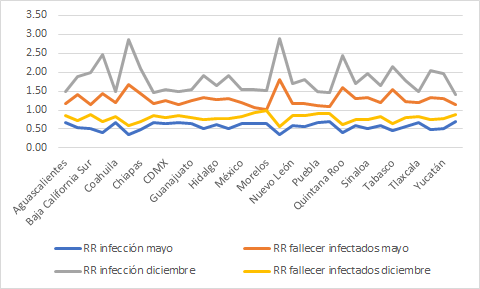 Fuente: Elaboración propia con base en la Dirección General de Epidemiología (2022)Revisando los riesgos relativos y los odds ratio con respecto a los cambios observados a partir de la aplicación de las vacunas en las edades desplegadas a nivel nacional, se observan comportamientos similares a los observados en el contexto de las entidades. Se observa que en el primer periodo, antes del 20 de mayo de 2021, el riesgo de infección en las diferentes edades desplegadas era menor que en diciembre. Es decir con el paso del tiempo, y al existir un mayor número de contagiados, el riesgo de contagio aumentó no obstante la presencia de las vacunas, aunque hay comportamientos diferenciados a partir de las edades extremas. Sin embargo, el riesgo de fallecer posterior al 21 de mayo y hasta el 31 de diciembre fue menor que antes de esa fecha, lo que valida que las vacunas cumplieron con la función esperada (figura 9). Figura 8. México: comportamiento de los odds ratio en dos periodos, antes de mayo 20 y posterior a esa fecha, del año 2021, según entidad federativa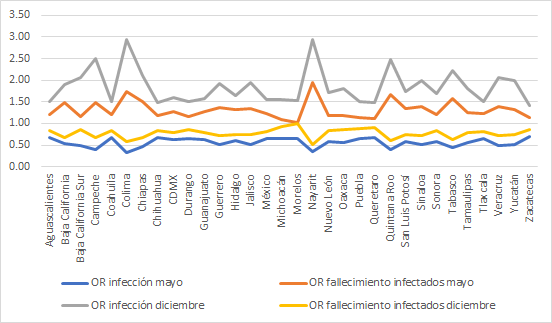 Fuente: Elaboración propia con base en la Dirección General de Epidemiología (2022)Esta información se robustece con el cálculo de los odds ratio y, retrospectivamente, es posible aseverar que el contagio es más factible que ocurriera antes del 20 de mayo que después de esa fecha. Lo mismo ocurre con la propensión de fallecer, antes del 20 de mayo es mayor que después de esa fecha y hasta el 31 de diciembre de 2021 (figura 10).Figura 9. México: comportamiento de los riesgos relativos en dos periodos, antes de mayo 20 y posterior a esa fecha, del año 2021, según edad desplegada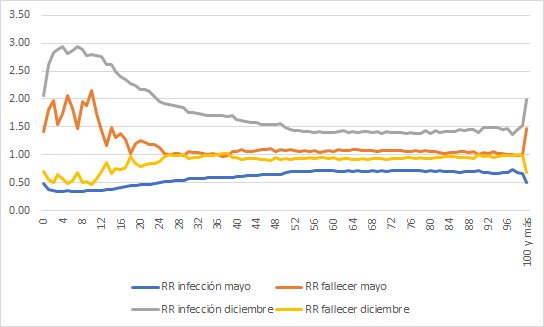 Fuente: Elaboración propia con base en la Dirección General de Epidemiología (2022)Figura 10. México: comportamiento de los odds ratio en dos periodos, antes de mayo 20 y posterior a esa fecha, del año 2021, según edad desplegada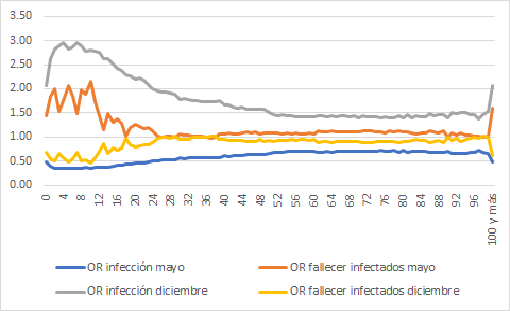 Fuente: Elaboración propia con base en la Dirección General de Epidemiología (2022)DiscusiónDe conformidad a lo planteado por diversos autores, las personas que sufren una comorbilidad y se infectan de covid-19 tienen mayores probabilidades de fallecer. Por ello, se construyó un modelo con las 21 variables independientes arriba mencionadas, de las cuales 19 fueron oportunas para el periodo del 1 de julio de 2020 al 20 de mayo de 2021, mientras que 18 variables pudieron ingresar al modelo propuesto para el periodo del 20 de mayo al 31 de diciembre de 2021. Para los datos del periodo del 1 de julio de 2020 al 20 de mayo de 2021, se realizó un modelo de regresión logística binomial que presentó una correspondencia de ji cuadrada con un p valor menor o igual a 0.05, el modelo final se ajustó de forma correcta, esto se observa en la tabla 3 con los siguientes resultados:El estadístico ji al cuadrado permite conocer si hay relación entre variables: para no considerarlo fortuito el p valor debe ser igual o menor a 0.05. También se fortalece la prueba de ómnibus, dado que indica que el modelo que se está construyendo explica el evento, además que las variables independientes están dando respuesta a la variable dependiente, que es el fallecimiento por infección de covid-19.El indicador que se conoce como R-cuadrado de Nagelkerke y R-cuadrado de Cox y Snell muestran la parte de la varianza de la variable dependiente que se está explicando por el modelo, su lectura es un porcentaje. Aunque las dos R cuadradas son válidas; hay diferencia entre ellas; diversos autores sugieren que se puede estimar un punto intermedio entre ambos indicadores. Entre más alto sea el indicador, más alto es el porcentaje explicativo del modelo. Para el presente caso, el cuadrado de Cox y Snell refiere que el modelo se explica con estas variables independientes en 24.0 %, mientras que el R cuadrado de Nagelkerke dice que se explica en 52.1 %: el promedio sería 38.05 %. En ambos casos, dado que estamos en las ciencias ideográficas, el resultado es aceptable.La regresión logística binomial es un test estadístico predictor, muestra el número de casos que el modelo será capaz de predecir correctamente. Para ello hay que utilizar una ecuación de regresión utilizando los datos observados. La predicción e interacciones de los valores observados y pronosticados ayudan a explicar a la variable dependiente por parte de las variables independientes; requiere de más de 50 % de la clasificación correcta para que el modelo se ajuste y sea válido. En este caso, el porcentaje alcanzado fue de 90.8 % de los datos, lo que hace al modelo válido. Explicación de resultados a través del exponencial ß (exp(B)): esta columna es explicativa y muestra la fortaleza de la regresión logística binomial del ejercicio que se realiza. De manera general, el resultado conforme se aleje de uno (1) demostrará una relación fuerte, sin importar si es mayor o menor a la unidad. En caso de que los resultados de esta columna sean menores a la unidad, se deberá trabajar con su inverso, el cual se obtiene al dividir la unidad entre el resultado obtenido en exp(B). Otra de las características que tiene la regresión logística binomial es que sus resultados se equiparan a los riesgos relativos y se entienden como el producto de la razón entre la probabilidad de que ocurra el evento de análisis, esto es, indica la influencia de las variables independientes sobre la variable explicada. Los resultados se observan en la tabla 3.Tabla 3. México: regresión logística binomial de las comorbilidades de pacientes covid-19, periodo del 1 de julio de 2020 al 20 de mayo de 2021 Variables introducidas en el paso 1: sexo_2, Intubado_2, Neumonia_2, Edad_1, Edad_2, Embarazo_2, HLI_2, Diabetes_2, Epoc_2, ASMA_2, INMUSUPR_2, Hipertension_2, OTRA_COM_2, Cardiovascular_2, Obesidad_2, RENAL_CRONICA_2, Tabaquismo_2, OTRO_CASO_2, UCI_2.Fuente: Elaboración propiaLos hombres presentaron 1.53 veces más propensión a fallecer que las mujeres. Si el enfermo de covid-19 se le intubaba, tenía 16.48 veces más propensión de fallecer. Si el enfermo de covid-19 desarrollaba neumonía tenía 11.58 veces mayor propensión a fallecer. Si la enferma tenía covid-19 y estaba embarazada presentaba 1.3 veces más propensión a fallecer.Aunque no es una comorbilidad, se observa que los hablantes de lengua indígena presentaron 1.3 veces más propensión a fallecer si padecían covid-19, lo que robustece la idea de una mayor desventaja o exclusión en la sociedad de las poblaciones indígenas. Si el enfermo de covid-19 tenía 41 años o más, presentaba 2.38 veces más propensión a fallecer, pero si tenía 46 años o más, aumentaba a 3.47 la propensión a fallecer. Si el enfermo de covid-19 tenía diabetes mellitus, tenía 1.42 veces más propensión a fallecer. Si padecía el enfermo de covid-19 de EPOC, su propensión a fallecer aumentaba a 1.73 veces. Si el contagiado de covid-19 tenía algún tratamiento de inmunosupresión, tenía 1.32 veces más propensión a fallecer.Si el enfermo de covid-19 era hipertenso, tenía 1.57 veces más de propensión a fallecer. Si el enfermo de covid-19 tenía una comorbilidad de tipo renal crónica, su propensión a fallecer aumentaba a 2.52 veces. Si el paciente de covid-19 sufría de problemas cardiovasculares tenía una propensión de fallecer de 1.25 veces más; si la persona tenía sobrepeso y se contagiaba de covid-19 su propensión a fallecer era de 1.12 veces más, al igual que si era fumador y se contagiaba de covid-19. Si el enfermo de covid-19 ingresa a la UCI, su propensión de fallecer era de 1.36 veces más. Por último, si el enfermo de covid-19 cursaba con otra comorbilidad diferente a las mencionadas, tenía 2.48 veces más propensión de fallecer. Estos resultados sugieren que se valida la asociación de padecer comorbilidades con el infectarse del virus del covid-19, generando mayores tasas de mortalidad.Por otra parte, para el modelo de regresión logística binomial de los datos obtenidos para el periodo del 20 de mayo al 31 de diciembre de 2021, en donde al final de dicho periodo se alcanzó cerca de 60 % de mexicanos vacunados, se obtuvieron resultados interesantes y similares a los descritos anteriormente, los cuales se plasman en la tabla 4.El estadístico ji al cuadrado presentó un p valor igual o menor a 0.05 en la prueba de ómnibus, lo que valida que las variables explicativas responden a la variable dependiente, que fue el fallecimiento por infección de covid-19 para el periodo de tiempo referido.El cuadrado de Cox y Snell demuestra que la mortalidad por covid-19 está asociada a las comorbilidades, y se explica con estas variables independientes en 14.4 %, mientras que el R cuadrado de Nagelkerke las explica en 50.1 %. La predicción e interacción de los valores observados y pronosticados ayudan a explicar a la variable dependiente por parte de las variables independientes, si bien requiere de más de 50 % de la clasificación correcta para que el modelo se ajuste y sea válido. En este caso, 95.9 % de los datos son considerados dentro del modelo, lo que hace al modelo válido y robusto. La explicación de resultados a través del exp(B) muestra la fortaleza de la regresión logística binomial, así como la influencia de las variables independientes sobre la variable a explicar en la tabla 4.Tabla 4. México: regresión logística binomial de las comorbilidades de pacientes covid-19, periodo 1 de julio de 2020 al 20 de mayo de 2021 Variables introducidas en el paso 1: Sexo2, Intubado_dummy, Neumonía_dummy, Edad_1, Edad_2, HLI_2, Diabetes_2, Epoc_2, ASMA_2, INMUSUPR_2, Hipertension_2, OTRA_COM_2, Cardiovascular_2, Obesidad_2, Renal_cronica_2, Tabaquismo_2, Otro_caso_2, UCI_2.Fuente: Elaboración propiaLos hombres presentaron 1.43 veces más propensión a fallecer que las mujeres. Si el enfermo de covid-19 se le intubaba, tenía 17.18 veces más propensión de fallecer. Si el enfermo de covid-19 desarrollaba neumonía, tenía 18.84 veces mayor propensión a fallecer.Si el enfermo de covid-19 tenía 41 años o más, presentaba 2.44 veces más propensión a fallecer, pero si tenía 46 años o más, aumentaba a 2.84 veces más de propensión a fallecer. Si el paciente, además de tener covid-19, se declaraba como población indígena, presentaba un 1.37 más de propensión a fallecer. Si el enfermo de covid-19 tenía diabetes mellitus, presentaba 1.54 veces más propensión a fallecer. Si padecía de EPOC, su propensión a fallecer aumentaba a 1.58 veces. El paciente de covid-19, si además tenía asma, presentaba 1.89 veces más propensión de fallecer. Si el contagiado de covid-19 tenía algún tratamiento de inmunosupresión, presentaba 1.48 veces más propensión a fallecer. Si el enfermo de covid-19 era hipertenso, tenía 1.59 veces más de propensión a fallecer. Si el enfermo de covid-19 tenía una comorbilidad de tipo renal crónica, su propensión a fallecer aumentaba a 2.67 su propensión a fallecer.  Si el paciente covid-19 tenía obesidad, presentaba 1.37 veces más de propensión a fallecer. Si era adicto al tabaco y además se contagiaba de covid-19, su propensión a fallecer era 1.13 veces más. Si el enfermo covid-19 presentaba alguna otra enfermedad diferente a lo referido a esta investigación, tenía una propensión a fallecer de 1.94 veces más. Si el paciente ingresaba a la UCI tenía una propensión a de 1.05 veces más para fallecer. Por último, si el enfermo de covid-19 tenía alguna enfermedad cardiovascular, tenía 1.31 veces más propensión a fallecer, pero si tenía otra comorbilidad no descrita en este trabajo, tenía 2.03 veces más propensión de fallecer. Además, si el enfermo de covid-19 padecía de alguna enfermedad renal crónica, su propensión a fallecer aumentaba 2.67 veces. ConclusionesEn la presente investigación se han demostrado dos aspectos importantes:Si se avanza en la inmunización contra la covid-19 se disminuye de forma sostenible los contagios, la letalidad y la mortalidad a causa de este virus. Aunque al 1 de enero de 2022 apenas se ha alcanzado que 62.88 % de la población cuente con al menos una dosis de vacuna y 55.92 % de la población con dos dosis de inmunización contra la covid-19, las bajas en la mortalidad, transmisión del virus y letalidad se observan de manera significativa. El raciocinio de Valenzuela (2020) que se planteó como detonante en la presente investigación ha quedado comprobado, dado que al incrementarse las inmunizaciones realizadas las enfermedades tienden a disminuir, aunque para una inmunidad de rebaño en el contexto nacional en torno a la covid-19 aún falta la parte más difícil.A partir de las vacunas que se aplicaron desde los últimos días del año 2020 y que hicieron que a finales del año 2021 se alcanzara la cifra de más de 60 % de los mexicanos vacunados, las tasas de crecimiento de los contagios y fallecimientos, así como las tasas de primera categoría de contagio, letalidad y mortalidad, han disminuido significativamente en el periodo del 20 de mayo al 31 de diciembre de 2021, en comparación con el periodo del 1 de julio de 2020 al 20 de mayo de 2021. Este comportamiento también se advierte en las tasas de crecimiento de contagio y defunción de ambos periodos. La presencia de multimorbilidad o comorbilidad asociada a covid-19 potencia las posibilidades de complicación y riesgo de fallecimiento, lo que respalda lo referido por Fernández et al. (2020), quienes encontraron una asociación estrecha entre la población con mayor edad que padece patologías crónicas, como pueden ser la hipertensión arterial, la diabetes y los problemas cardiacos. Otro rubro que se validó fue el propuesto por Golpe et al. (2020), quienes dicen que la hipertensión arterial es un predictor de severidad en el curso de la enfermedad en las personas que se contagian de covid-19. Para Alcántara et al. (2020) los pacientes infectados de covid-19 con factores de riesgo cardiovascular, principalmente de sexo masculino, con edad avanzada Y que sufren de hipertensión arterial o diabetes, fueron identificados como poblaciones particularmente vulnerables. Esta propuesta también fue validada en el contexto nacional mexicano.Para García et al (2020), los pacientes con EPOC tienen mayor probabilidad de complicación si se infectan de covid-19, conclusión que se validó a partir de los datos trabajados en esta investigación.	Para Hidalgo et al. (2020) hay una asociación entre covid-19 y enfermedades de tipo renal, sus resultados demostraron una mayor mortalidad de forma contundente. La regresión logística binomial en ambos casos muestra una tendencia similar a la propuesta por los autores.Álvarez et al. (2020) encontraron que el paciente que tiene neumonía y se contagia de covid-19 presenta una alta probabilidad de tener un mal pronóstico. En la presente investigación, también se observa una alta propensión a fallecer a partir de la base de datos abierta de covid-19 para el contexto mexicano.Suárez et al. (2021) encontraron que los pacientes inmunodeprimidos por diversas enfermedades, al infectarse del coronavirus de 2019, tienen mayores probabilidades de complicaciones hospitalarias y muerte en comparación con los pacientes que no son objeto de estar inmunodeprimidos. En los resultados que se han trabajado para el contexto mexicano también se advierte esta asociación.Por último, Cajamarca et al. (2021) concluyeron que las enfermedades con mayores complicaciones que desencadenan el fallecimiento del enfermo son la hipertensión arterial, la diabetes mellitus, la enfermedad cardiovascular y cerebrovascular. De igual forma, las regresiones logísticas binomiales realizadas en esta investigación validan este resultado para el caso mexicano en los dos periodos de tiempo que se analizan. Los resultados descritos anteriormente se validan con el cálculo de los riesgos relativos y los odds ratio de infección y fallecimiento para el total de la población a nivel nacional, así como del fallecimiento en el contexto nacional solo para los infectados de covid-19, según edad desplegada y sexo, para los periodos de corte, antes del 20 de mayo y después del 21 de mayo de 2021. Estos resultados son muy similares a los observados en las entidades federativas, lo que permite aseverar que las vacunas contra la covid-19 cumplieron su función de controlar el contagio, la mortalidad y la letalidad de este virus.Limitaciones del estudioEste trabajo se ha desarrollado desde una arista cuantitativa y desde una mirada subjetiva, por lo que los resultados pueden variar a partir de analizar elementos microsociales. De igual forma, estos resultados pueden variar ante la aparición de otras variantes del SARS-CoV-2 (el trabajo del periodo abordado tuvo como variante predominante la denominada delta). De hecho, la variante ómicron, de aparición más reciente, parece ser menos agresiva, pero habría que hacer el análisis de los datos con posterioridad para conocer a detalle su comportamiento. Fortalezas del estudioEs un trabajo cuantitativo que demuestra la certeza de las teorías utilizadas en el contexto mexicano a partir de la implementación de los planes de inmunización.Áreas de debilidad del estudioNo se realizó la construcción de tablas de vida de las diferentes entidades, así como contrastar mediante estandarización de las tasas de mortalidad el comportamiento de las defunciones en los estados del país.Futuras líneas de investigaciónEl análisis de la covid-19 es muy amplio. Sin duda un tema para futuras investigaciones es el envejecimiento demográfico, tema necesario de análisis a la luz del incremento de la mortalidad conforme va aumentando la edad de las personas.ReferenciasAbizanda, P., Paterna, G. Martínez, E. y López, E., (2010) Evaluación de la comorbilidad en la población anciana: utilidad y validez de los instrumentos de medida. Revista Española de Geriatría y Gerontología, 45(4) 219-228. Recuperado de https://doi.org/10.1016/j.regg.2009.10.009.Alcántara, M. A., Pacheco, S. R., Cadenas, A. y Matsuki, M. (2020) Posibles factores protectores de la infección por SARS-CoV-2 en una paciente vulnerable: a propósito de un caso. Medicina de Familia. Semergen, 46, 95-98. Recuperado de https://doi.org/10.1016/j.semerg.2020.05.013.Álvarez, L., Alos, J. I., Blanquer, J. Álvarez, F., Garau, J., Guerrero, A., Torres, A., Cobo, J., Jorda, R., Menéndez, R., Olaechea, P. y Rodríguez, F. (2020). Guías para el manejo de la neumonía comunitaria del adulto que precisa ingreso en el hospital. Medicina Intensiva, 29(1). Recuperado de https://10.1016/S0210-5691(05)74199-1. Bocco, M. y Herrero, V. (2009). Modelo multilogístico para identificar los determinantes de modalidades de participación laboral conjunta en Argentina. Ponencia presentada en la X Jornadas Argentinas de Estudios de Población. San Fernando del Valle de Catamarca, 2009.Bratanich A. (2015). MERS-CoV: transmisión y el papel de nuevas especies hospederas. Revista Argentina de Microbiología, 47(4), 279-281. Recuperado de https://doi.org/10.1016/j.ram.2015.11.001.Cajamarca, J., Guavita, D., Buitrago, J., Gallego, L., Navas, A., Cubides, H., Arredondo, A. M., Escobar, A. y Rojas, A. (2021). SARS-CoV-2 (COVID-19) en pacientes con algún grado de inmunosupresión. Reumatología Clínica, 17(7), 408-419. Recuperado de https://doi.org/10.1016/j.reuma.2020.08.004.Dagnino, S. (2014) Riesgo relativo y razón de ventajas. Revista Chilena de Anestesiología, 43(4), 317-321Damodar, N. G. y Dawn, C.P. (2010). Econometría. McGraw-HillDirección General de Epidemiología. (2022). Datos Abiertos. COVID-19. Recuperado de https://www.gob.mx/salud/documentos/datos-abiertos-152127.Fernández, J. A. y Bustos, E. (2016). Multimorbilidad: bases conceptuales, modelos epidemiológicos y retos de su medición. Biomédica, 36(2), 188-203. Recuperado de https://doi.org/10.7705/iomédica.v36i2.2710.Fernández, L., Puentes, A. B. y García, M. (2020). Relación entre obesidad, diabetes e ingreso en UCI en pacientes COVID-19. Medicina Clínica, 155(7), 314-315. Recuperado de https://doi.org/10.1016/j.medcli.2020.06.009.García, E., Zamora, L., Soler, M. J., Baeza, C., Grau, J., Padilla, I. y Gutiérrez, F. (2020). Asma y EPOC en pacientes hospitalizados por COVID-19. Archivos de Bronconeumología, 56(9), 604-606. Recuperado de https://10.1016/j.arbres.2020.05.007.Golpe, R., Pérez, L., Dacal, D., Guerrero, H., Pombo, B. y Ventura, P. (2020) Risk of severe COVID-19 in hypertensive patients treated with renin-angiotensinaldosterone system inhibitors. Medicina Clínica, 155(11). Retrieved from https://doi.org/10.1016/j.medcli.2020.06.01.González, A., Escudero, P., Peñasco, Y., Leizaola, O., Martínez, V. y García, A. (2020) Cuidados intensivos durante la epidemia de coronavirus 2019. Medicina Intensiva, 44(6) 351-362. Recuperado de https://doi.org/10.1016/j medin.2020.03.001.Hidalgo, M. A., Andreu, D. y Moreno, M.C. (2020). Covid-19 en el enfermo renal. Revisión breve. Enfermería Nefrológica, 23(2), 122-131. Recuperado de https://dx.doi.org/10.37551/s2254-28842020013 .Instituto Nacional de Estadística y Geografía [Inegi]. (2011). XIII Censo de Población y Vivienda 2010. México: Instituto Nacional de Estadística y Geografía.Instituto Nacional de Estadística y Geografía [Inegi]. (2016). Encuesta Intercensal 2015. México: Instituto Nacional de Estadística y Geografía.Instituto Nacional de Estadística y Geografía [Inegi]. (2020). XIV Censo de Población y Vivienda 2020. México: Instituto Nacional de Estadística y Geografía.Leguina, J. (1982). Fundamentos de demografía. Madrid, España: Siglo XXI Editores.Mojica, R. y Morales, M. M. (2020). Pandemia covid-19, la nueva emergencia sanitaria de preocupación internacional: una revisión. Medicina de Familia – Semergen, 46, 65-77. Recuperado de https://doi.org/10.1016/j.semerg.2020.05.010.Montoya, Y. y Correa, J. (2017). Elicitación de la distribución multinomial a partir de varios expertos. Comunicaciones en Estadística, 10(2), 207-223.Mora, G. (2020) COVID-19 y arritmias: relación y riesgo. Revista Colombiana de Cardiología, 27(3), 153-159. Recuperado de https://doi.org/10.1016/j.rccar.2020.05.004.Organización Mundial para la Salud [OMS]. (2019). Diez cuestiones de salud que la OMS abordará este año. Recuperado de https://www.who.int/es/news-room/spotlight/ten-threats-to-global-health-in-2019.Pando, V. y San Martín, R. (2004). Regresión logística multinomial. Cuadernos de la Sociedad Española de Ciencias Forestales, 18, 323-327.de Quiroga, S. (19 de febrero de 2021). Vacunas para la Covid-19: resistencias y su impacto en la pandemia. Gaceta Médica. Recuperado de https://gacetamedica.com/opinion/vacunas-para-la-covid-19-resistencias-y-su-impacto-em-la-pandemia/.Reina, J. (2020) The SARS-CoV-2, a new pandemic zoonosis that threatens the world. Vacunas, 21(1) 17-22. Retrieved from https://doi.org/10.1016/j.vacune.2020.05.001.Serrano, A., Antón-Eguía, P. B., Ruiz, A., Olmo, V., Segura, A., Barquilla, A. y Morán, Á. (2020). COVID-19. La historia se repite y seguimos tropezando con la misma piedra Medicina de Familia. Semergen, 46, 48-54. Recuperado de https://doi.org/10.1016/j.semerg.2020.06.008.Suárez, I., Perales, I., González, A., Muñoz, A., Manzano, L., Fabregate, M., Díez, J., Fonseca, E., Arnalich, F., García, A., Gómez, R. y Ramos, J. M. (2021). In-hospital mortality among immunosuppressed patients with COVID-19: Analysis from a national cohort in Spain. PloS ONE, 16(8). Retrieved from https://doi.org/10.1371/journal.pone.0255524.Trilla, A. (2020). Un mundo, una salud: la epidemia por el nuevo coronavirus COVID-19. Medicina Clínica, (154) 175-177. Recuperado de https://doi.org/10.1016/j.medcli.2020.02.002.Valenzuela, M. T. (2020). Importancia de las vacunas en salud pública: hitos y nuevos desafíos. Revista Médica Clínica Las Condes, 31(3), 233-239.Valdés, M., Meler, E., Cobo, T., Hernández, S., Caballero, A., García, F., Ribera, L., Guirado, L., Ferrer, P., Salvia, D., Figueras, F., Palacio, M., Goncé, A. y López, M. (2020). Guía de actuación para el manejo de la infección por COVID-19 durante el embarazo. Revista Clínica e Investigación en Ginecología y Obstetricia, 47(3) 118-127. Recuperado de https://doi:10.1016/j.gine.2020.06.014.AnexoTabla 1. México: tasa de crecimiento geométrica de la infección de covid-19 en tres momentos diferentes, según sexo y entidad de residencia, 2020-2021.Fuente: Elaboración propia con base en la Dirección General de Epidemiología (2022)Tabla 2. México: tasa de crecimiento geométrica de defunciones por covid-19 en tres momentos diferentes, según sexo y entidad de residencia, 2020-2021Fuente: Elaboración propia con base en la Dirección General de Epidemiología (2022)Tabla 3. México: tasas de primera categoría de contagios, letalidad y mortalidad, según sexo y entidad, para el periodo 1 julio 2020 al 20 mayo 2021Fuente: Elaboración propia con base en la Dirección General de Epidemiología (2022)Tabla 4. México: tasas de primera categoría de contagios, letalidad y mortalidad, según sexo y entidad, para el periodo 20 mayo al 31 diciembre de 2021Fuente: Elaboración propia con base en la Dirección General de Epidemiología (2022)Tabla 5. México: tasas de primera categoría de contagios, letalidad y mortalidad, según sexo y edad desplegada, para el periodo 1 julio 2020 al 20 mayo 2021*La tasa de contagio está calculada por cada millón de habitantes, las tasas de letalidad y defunción se calcularon por cada 100 000 habitantesFuente: Elaboración propia con base en la Dirección General de Epidemiología (2022)Tabla 6. México: tasas de primera categoría de contagios, letalidad y mortalidad, según sexo y edad desplegada, para el periodo 20 mayo al 31 diciembre 2021*La tasa de contagio está calculada por cada millón de habitantes, las tasas de letalidad y defunción se calcularon por cada 100 000 habitantesFuente: Elaboración propia con base en la Dirección General de Epidemiología (2022)Tabla 7. México: tasa de crecimiento geométrico de infectados con covid-19 y que padecen comorbilidades, según comorbilidad y entidad federativa, para el periodo del 1 de julio de 2020 al 20 de mayo de 2021*La tasa de contagio está calculada por cada millón de habitantes, las tasas de letalidad y defunción se calcularon por cada 100 000 habitantesFuente: Elaboración propia con base en la Dirección General de Epidemiología (2022)Tabla 8. México: tasa de crecimiento geométrico de infectados con Covid-19 y que padecen comorbilidades, según comorbilidad y entidad federativa, para el periodo del 20 de mayo de 2021 al 31 de diciembre de 2021*La tasa de contagio está calculada por cada millón de habitantes, las tasas de letalidad y defunción se calcularon por cada 100 000 habitantesFuente: Elaboración propia con base en la Dirección General de Epidemiología (2022)Tabla 9. México: tasa de crecimiento geométrico de defunciones por Covid-19, de pacientes que padecían comorbilidades, según comorbilidad y entidad federativa, periodo del 1 de julio de 2020 al 20 de mayo de 2021*La tasa de contagio está calculada por cada millón de habitantes, las tasas de letalidad y defunción se calcularon por cada 100 000 habitantesFuente: Elaboración propia con base en la Dirección General de Epidemiología (2022)Tabla 10. México: tasa de crecimiento geométrico de defunciones por Covid-19, de pacientes con comorbilidades, según tipo de comorbilidad y entidad federativa, periodo 20 mayo 2021 al 31 diciembre 2021*La tasa de contagio está calculada por cada millón de habitantes, las tasas de letalidad y defunción se calcularon por cada 100 000 habitantesFuente: Elaboración propia con base en la Dirección General de Epidemiología (2022)Agente infecciosoEdad promedio (años) de infección, países desarrollados, previo a la vacunaciónÍndice de infecciosidad (RO)Coberturas críticas de vacunación para bloquear la transmisión (%)Sarampión4 a 5 años15-1792-95Tos ferina4 a 5 años15-1792-95Parotiditis6 a 7 años10-1290-92Rubéola9 a 10 años7-885-87Difteria11 a 14 años5-680-85Virus de la poliomielitis12 a 15 años5-680-85Comorbilidad o característica de condición socialTasa crecimiento infectadosTasa crecimiento infectadosTasa crecimiento defuncionesTasa crecimiento defuncionesComorbilidad o característica de condición socialDel 1-jul-2020 al 20-may-2021	Del 20-may-2021 al 31-dic-2021Del 1-jul-2020 al 20-may-2021Del 20-may-2021 al 31-dic-2021Intubado1690.571.3264274.5Neumonía1074.777.41562.875.0Embarazo1756.4256.6195.3283.7Hablante de lengua indígena708.1187.2566.4105.9Autoinscribe indígenaSD*169.7SD*113.9Diabetes1377.890.01637.669.6EPOC969.573.41172.065.0Asma1192.5110.61584.968.8Inmunosupresión893.880.41041.780.4Hipertensión1458.289.81694.267.4Otras enfermedades1002.4106.51232.674.6Cardiovascular1085.573.51637.866.8Obesidad1231.996.31280.071.2Renal crónica1091.780.91373.973.5Tabaquismo1376.1119.81217.768.1UCI978.875.01255.674.5BE.T.WaldglSig.Exp(B)sexo_20.4280.0064966.4510.01.533Intubado_22.8030.01439928.23910.016.488Neumonia_22.4490.006166174.32810.011.58Edad_10.8690.0153288.2210.02.385Edad_21.2450.01211257.48610.03.473Embarazo_2-0.3250.08714.00910.00.723HLI_20.2980.029105.80910.01.347Diabetes_20.3560.0072674.01110.01.428Epoc_20.5510.0171014.32810.01.734ASMA_2-0.2220.02299.60710.00.801INMUSUPR_20.280.023145.86410.01.324Hipertension_20.4530.0074618.04610.01.574OTRA_COM_20.590.0151469.64810.01.804Cardiovascular_20.2260.016202.45810.01.254Obesidad_20.1190.008246.94910.01.126RENAL_CRONICA_20.9270.0153715.96510.02.528Tabaquismo_2-0.1120.01292.49210.00.894OTRO_CASO_2-0.910.00716997.99410.00.403UCI_2-0.3120.016377.58210.00.732Constante-5.1050.011198626.58710.00.006BE.T.WaldglSig.Exp (B)Sexo20.360.0111131.06410.01.434Intubado_dummy2.8440.02611751.26410.017.188Neumonía_dummy2.9360.01173258.4110.018.843Edad_10.8960.0221647.71910.02.449Edad_21.0470.0193010.62110.02.848HLI_20.3170.04353.23710.01.374Diabetes_20.4340.0131115.44610.01.544Epoc_20.4580.033194.4910.01.581ASMA_2-0.1690.04117.45510.00.844INMUSUPR_20.3980.04480.62710.01.489Hipertension_20.4670.0131358.11910.01.596OTRA_COM_20.7130.029615.09510.02.039Cardiovascular_20.270.03175.4610.01.31Obesidad_20.3210.014505.33510.01.378Renal_cronica_20.9830.0281273.00110.02.672Tabaquismo_2-0.1070.02223.62210.00.898Otro_caso_2-0.6650.0132689.01510.00.514UCI_2-0.0560.0284.02810.0450.945Constante-5.6010.015132231.85810.00.0041 julio al 31 diciembre 20201 julio al 31 diciembre 20201 julio al 31 diciembre 20201 julio 2020 a 20 mayo 20211 julio 2020 a 20 mayo 20211 julio 2020 a 20 mayo 202120 mayo 2021 a 31 dic 202120 mayo 2021 a 31 dic 202120 mayo 2021 a 31 dic 2021EntidadTotalHombresMujeresTotalHombresMujeresTotalHombresMujeresAguascalientes1235.01310.21167.2214.4208.5220.4-84.8-86.8-82.8Baja California550.0502.9601.9142.2144.9139.5-31.0-34.6-27.4Baja California Sur2040.71785.02361.4336.5335.4337.6-8.70.2-17.7Campeche526.6478.0606.9126.6113.4139.7172.787.1258.3Coahuila1824.51695.91963.8132.9131.8133.9-84.8-84.7-84.8Colima2542.92127.83189.4174.8163.1186.4389.3325.9452.8Chiapas159.4144.4180.4122.4114.0130.727.23.450.9Chihuahua2134.01903.02427.0190.1177.1203.1-88.2-90.8-85.5CDMX1160.01047.71287.8482.3467.5497.0-81.3-82.2-80.4Durango2305.42161.32446.9120.1118.2122.0-83.7-84.5-83.0Guanajuato1931.11777.02093.7234.5240.4228.6-79.1-80.2-78.0Guerrero732.5631.9871.6221.0212.0229.9-24.2-34.8-13.6Hidalgo1028.8953.71126.1229.0226.2231.8-69.2-73.2-65.3Jalisco1313.01207.31436.8273.8273.7273.9-19.9-24.7-15.1México636.5602.4678.1293.5294.3292.8-81.6-82.3-80.8Michoacán940.6838.61068.1160.8161.7159.9-81.2-81.5-80.9Morelos458.0421.5507.62309.51899.72719.4-84.6-86.4-82.8Nayarit686.7648.0731.8201.7194.1209.3408.7323.3494.1Nuevo León2453.22251.82698.3184.4183.1185.6-60.5-59.0-62.0Oaxaca847.0814.8886.6269.8257.0282.6-46.9-52.3-41.4Puebla682.2657.1713.4350.4350.5350.3-84.1-85.8-82.4Querétaro3018.42676.73453.6602.0573.5630.5-85.8-86.3-85.4Quintana Roo638.2581.3717.4246.0238.5253.5135.1136.3133.9San Luis Potosí2279.42120.02458.8237.7231.1244.3-61.2-62.1-60.3Sinaloa433.2393.0478.0158.2150.2166.1-13.6-20.5-6.7Sonora1113.1999.31229.2157.5159.8155.2-67.7-68.5-66.9Tabasco610.3553.1677.6191.9179.5204.342.840.245.3Tamaulipas1104.0993.01257.6179.5160.3198.6-48.1-53.7-42.4Tlaxcala676.3649.4710.8347.1325.4368.8-84.0-86.0-82.1Veracruz620.1567.8696.5144.9133.6156.213.6-6.834.0Yucatán983.1863.71155.6161.1155.0167.2-12.2-11.5-12.9Zacatecas4271.43725.14963.9163.4155.1171.7-90.3-90.8-89.9Total1310.51190.11463.9292.5272.8312.2-11.5-21.7-1.31 julio al 31 diciembre 20201 julio al 31 diciembre 20201 julio al 31 diciembre 20201 julio 2020 a 20 mayo 20211 julio 2020 a 20 mayo 20211 julio 2020 a 20 mayo 202120 mayo 2021 a 31 dic 202120 mayo 2021 a 31 dic 202120 mayo 2021 a 31 dic 2021EntidadTotalHombresMujeresTotalHombresMujeresTotalHombresMujeresTotal1240.81214.51305.71692.61597.91787.2-89.8-92.0-87.7Aguascalientes1688.31871.61456.32257.72500.62014.7-97.9-98.1-97.6Baja California378.7373.7386.5419.3412.9425.7-96.2-96.2-96.1Baja California Sur1813.01822.21800.02523.62688.92358.3-63.1-67.4-58.8Campeche759.4723.5833.3682.7628.4736.9-56.6-72.7-40.6Coahuila3373.53546.63153.43961.34157.13765.6-98.1-98.5-97.8Colima2221.21921.72910.02743.32194.33292.2-59.4-62.8-55.9Chiapas212.7218.3201.1205.6205.2206.0-88.4-93.0-83.9Chihuahua1159.91137.51196.71364.01278.61449.3-98.9-99.3-98.5CDMX410.0390.5450.9688.3608.0768.7-99.2-99.3-99.1Durango1872.51812.91971.42287.52166.52408.5-96.2-97.9-94.5Guanajuato2671.52477.63068.94596.63923.35269.9-97.9-98.6-97.3Guerrero392.1371.5435.3518.9451.8586.0-90.3-92.7-88.0Hidalgo858.2852.0871.11205.51134.11276.9-96.5-97.8-95.1Jalisco1470.41434.01538.62358.02211.12505.0-89.0-91.5-86.5México469.8450.1512.0701.9630.2773.6-98.6-98.9-98.4Michoacán958.4894.41089.71638.81436.01841.6-91.1-92.8-89.4Morelos227.5234.6213.3500.0481.1518.9-96.8-97.2-96.3Nayarit814.5845.3764.61051.41093.81009.1-72.6-81.3-63.8Nuevo León2789.02603.53138.34263.93749.94777.8-91.8-92.8-90.8Oaxaca508.7523.0482.6671.7679.5664.0-88.2-90.0-86.3Puebla673.8639.1747.41134.91011.71258.2-95.6-96.6-94.6Querétaro1217.31165.71327.12305.72040.42570.9-96.7-97.2-96.2Quintana Roo479.4472.2493.5457.8441.9473.8-86.6-89.3-83.9San Luis Potosí3723.13911.13466.75166.65531.14802.0-96.7-97.2-96.2Sinaloa439.0396.9509.9477.4418.8535.9-89.1-90.5-87.6Sonora833.8832.3835.9973.9971.0976.7-93.5-94.2-92.9Tabasco400.4389.8418.0362.8354.3371.2-91.1-93.6-88.7Tamaulipas1642.11546.51812.51895.71700.22091.3-90.8-92.1-89.6Tlaxcala571.1547.2622.2783.7672.0895.5-99.0-99.2-98.9Veracruz580.2565.5607.8673.2624.6721.7-83.0-88.6-77.3Yucatán848.5800.7942.91091.7953.71229.7-87.4-89.1-85.8Zacatecas3249.03092.33524.34199.23782.04616.4-98.6-98.6-98.5Total1240.81214.51305.71692.61597.91787.2-89.8-92.0-87.7Tasa contagios por cada 100 000 habitantesTasa contagios por cada 100 000 habitantesTasa contagios por cada 100 000 habitantesTasa letalidad por cada 100 000 habitantesTasa letalidad por cada 100 000 habitantesTasa letalidad por cada 100 000 habitantesTasa de mortalidad por cada 100 000 habitantesTasa de mortalidad por cada 100 000 habitantesTasa de mortalidad por cada 100 000 habitantesEntidadTotalHombresMujeresTotalHombresMujeresTotalHombresMujeresAguascalientes1182.61207.01159.314 179.517 145.611 227.5167.7206.9130.2Baja California912.5889.6935.723 683.428 895.818 642.6216.1257.1174.4Baja California Sur2199.12132.72267.87930.39834.76079.2174.4209.7137.9Campeche779.1919.7642.816 834.318 710.014 234.1131.1172.191.5Coahuila1564.31533.51594.712 638.815 067.710 331.8197.7231.1164.8Colima1080.01132.31029.115 012.017 988.811 827.7162.1203.7121.7Chiapas148.8170.6128.118 872.922 826.313 855.428.138.917.7Chihuahua967.8984.2951.718 991.122 480.315 448.6183.8221.3147.0CDMX3581.73655.83513.910 013.213 038.87127.6358.6476.7250.5Durango1363.01288.41435.99753.912 598.37264.2132.9162.3104.3Guanajuato1333.31306.31358.913 010.716 761.79600.9173.5219.0130.5Guerrero732.6790.2679.417 044.020 844.512 961.2124.9164.788.1Hidalgo789.1870.0714.325 275.231 095.518 719.0199.5270.5133.7Jalisco620.4634.1607.223 262.329 109.717 372.5144.3184.6105.5México857.4929.6789.423 646.529 010.517 685.3202.8269.7139.6Michoacán695.9724.8668.617 353.821 440.113 169.6120.8155.488.0Morelos496.4559.8437.433 377.540 119.925 340.5165.7224.6110.8Nayarit634.8658.8611.323 050.528 402.117 385.6146.3187.1106.3Nuevo León1418.51439.41397.711 471.613 669.59209.9162.7196.8128.7Oaxaca683.5764.8609.212 971.515 745.39783.788.7120.459.6Puebla715.4801.1636.324 763.729 503.919 253.6177.2236.4122.5Querétaro1356.31390.11324.113 234.716 822.99636.9179.5233.8127.6Quintana Roo844.7908.3780.017 105.020 572.513 001.0144.5186.9101.4San Luis Potosí1408.91435.71383.613 203.216 163.010 296.3186.0232.1142.5Sinaloa882.0881.8882.322 808.327 016.818 706.2201.2238.2165.0Sonora1750.51616.61884.412 731.115 900.610 014.0222.9257.0188.7Tabasco1837.71889.11788.79315.711 433.77180.1171.2216.0128.4Tamaulipas1113.91202.71027.912 481.314 083.010 665.7139.0169.4109.6Tlaxcala825.6927.3730.221 753.225 231.317 611.2179.6234.0128.6Veracruz534.1618.4456.122 648.925 527.619 044.4121.0157.986.9Yucatán1143.31236.21053.614 194.116 466.711 619.4162.3203.6122.4Zacatecas1293.61301.61286.013 218.916 070.910 471.3171.0209.2134.7Total1117.11150.01086.417 057.220 611.813 274.0166.8210.8124.7Tasa de contagios por cada 100 000 habitantesTasa de contagios por cada 100 000 habitantesTasa de contagios por cada 100 000 habitantesTasa de letalidad por cada 100 000 habitantesTasa de letalidad por cada 100 000 habitantesTasa de letalidad por cada 100 000 habitantesTasa de mortalidad por cada 100 000 habitantesTasa de mortalidad por cada 100 000 habitantesTasa de mortalidad por cada 100 000 habitantesEntidadTotalHombresMujeresTotalHombresMujeresTotalHombresMujeresAguascalientes871.2837.5903.44242.65281.63321.037.044.230.0Baja California1092.41048.01137.65496.36786.64287.160.071.148.8Baja California Sur3659.83683.93635.03131.73611.12630.1114.6133.095.6Campeche1503.81552.51456.75864.56637.05068.088.2103.073.8Coahuila1033.51011.81055.03968.34407.23552.541.044.637.5Colima2903.02848.92955.53862.74824.52962.6112.1137.487.6Chiapas216.2228.6204.35148.66014.04226.511.113.78.6Chihuahua630.3574.0685.54853.65626.74218.530.632.328.9CDMX3687.93657.43715.91482.51899.91105.954.769.541.1Durango906.4837.9973.23835.94297.63447.934.836.033.6Guanajuato1147.81107.61185.83202.23789.52682.436.842.031.8Guerrero1024.11036.51012.74762.45772.73809.548.859.838.6Hidalgo777.3814.2743.26528.67542.15502.550.761.440.9Jalisco935.2933.5936.86303.47522.45131.358.970.248.1México747.9799.3699.44985.05911.73986.237.347.327.9Michoacán523.8542.9505.78770.810271.47247.545.955.836.6Morelos805.6815.8796.05285.16804.03835.442.655.530.5Nayarit1791.31724.21857.14663.45600.13810.383.596.670.8Nuevo León1450.71490.31411.14,120.54,666.43,544.159.869.550.0Oaxaca875.9931.3825.14,306.75,259.83,322.237.749.027.4Puebla617.5664.4574.28,184.29,454.36,827.050.562.839.2Querétaro1317.51311.11323.73,498.84,385.52,658.946.157.535.2Quintana Roo1833.51961.61703.53,401.93,885.62,836.662.476.248.3San Luis Potosí1549.61553.01546.43,137.03,715.72,587.248.657.740.0Sinaloa1191.81140.51241.87,028.88,325.65,868.983.895.072.9Sonora1613.51481.41745.44,707.65,728.13,843.276.084.967.1Tabasco3166.83181.93152.42,032.52,336.41,740.064.474.354.9Tamaulipas1270.01283.51256.94,257.94,912.03,611.454.163.045.4Tlaxcala709.9749.3673.04,037.14,697.63,347.428.735.222.5Veracruz778.7831.3730.27,425.38,151.96,662.357.867.848.6Yucatán1547.61664.21435.04,558.75,106.73,945.370.585.056.6Zacatecas756.0736.8774.24,346.45,378.43,411.732.939.626.4Total1341.81344.81339.14732.25581.43907.255.165.345.2Edad desplegadaTasa contagios por cada millón de habitantesTasa contagios por cada millón de habitantesTasa contagios por cada millón de habitantesTasa de letalidad por cada 100 000 habitantesTasa de letalidad por cada 100 000 habitantesTasa de letalidad por cada 100 000 habitantesTasa de mortalidad por cada 100 000 habitantesTasa de mortalidad por cada 100 000 habitantesTasa de mortalidad por cada 100 000 habitantesEdad desplegadaTotalHombresMujeresTotalHombresMujeresTotalHombresMujeres0 años1899.12012.91783.05521.35872.75116.910.511.89.11 año1340.91413.11267.03539.13613.63454.14.75.14.42 años980.81033.0927.41407.01133.11718.61.41.21.63 años904.7938.4870.7894.71110.0660.10.81.00.64 años931.8993.5868.7789.3639.9964.60.70.60.85 años1047.01086.81005.9481.4581.4370.00.50.60.46 años1236.51293.61178.3543.1734.8328.70.71.00.47 años1322.01403.01239.0423.7525.6305.30.60.70.48 años1455.41484.91424.6523.1590.7449.60.80.90.69 años1850.31866.91833.5387.2508.6262.10.70.90.510 años1827.71826.51829.0476.6467.1486.60.90.90.911 años2313.32301.72325.3308.2244.0373.80.70.60.912 años2537.42489.52587.1401.4523.6279.21.01.30.713 años3323.83284.53363.9280.5421.1140.10.91.40.514 años3783.03694.23873.4245.9274.7218.00.91.00.815 años4368.54261.54478.8303.6295.9311.31.31.31.416 años5267.05098.45439.6374.6354.5393.82.01.82.117 años5745.95411.36091.5442.0428.8454.12.52.32.818 años6786.76302.17288.8274.5270.2278.31.91.72.019 años10258.49981.910533.8330.0349.8311.33.43.53.320 años10985.710771.611197.9421.9512.2335.74.65.53.821 años15106.414651.015562.9418.9509.1333.76.37.55.222 años15190.414680.015700.9430.1553.2315.16.58.14.923 años18482.417659.619290.6433.5508.1366.58.09.07.124 años20508.019750.021237.7498.1607.7400.110.212.08.525 años20682.219931.821401.5478.6687.2292.39.913.76.326 años24567.824670.724471.3629.4754.0511.715.518.612.527 años25888.225895.025881.6620.5837.9411.716.121.710.728 años25135.625130.725140.2742.0942.6548.618.723.713.829 años28114.328581.927677.3826.01044.0615.723.229.817.030 años22321.922560.622096.21004.91321.2699.622.429.815.531 años33708.134956.132570.01068.51421.0723.536.049.723.632 años25381.126056.024754.01213.51574.7860.330.841.021.333 años28405.929232.127648.81302.91842.3780.437.053.921.634 años29026.429917.828197.81483.82049.0926.643.161.326.135 años24846.725584.224157.11722.52405.81045.842.861.625.336 años27309.928238.326464.91840.02607.81094.450.373.629.037 años31619.832808.430524.32008.22859.21165.163.593.835.638 años25564.526241.824925.62341.13266.71422.059.885.735.439 años29330.330447.628312.82607.23621.21614.076.5110.345.740 años21665.322444.020945.52902.84188.01629.562.994.034.141 años34981.536451.433652.73293.74565.62048.3115.2166.468.942 años23797.424587.523063.63711.15163.02273.988.3126.952.443 años28412.429568.827366.73990.15594.12422.9113.4165.466.344 años32296.533625.031098.04531.86307.52799.5146.4212.187.145 años24792.125367.624248.85110.97089.83156.4126.7179.976.546 años32238.933549.631046.05458.77514.13437.4176.0252.1106.747 años31883.732531.731282.15950.98265.63715.9189.7268.9116.248 años30089.730863.929375.16223.88532.93984.0187.3263.4117.049 años32226.532900.031611.46873.29295.74570.3221.5305.8144.550 años24243.924954.823593.67386.79957.74899.0179.1248.5115.651 años39539.141442.137837.98267.111119.55474.2326.9460.8207.152 años28445.529228.227731.19129.412104.56267.7259.7353.8173.853 años31350.732774.530074.69857.513421.06377.3309.0439.9191.854 años29742.631953.527823.910743.913889.47608.9319.6443.8211.755 años28943.430830.327258.511718.115059.88343.0339.2464.3227.456 años30132.631925.728493.513267.516825.59623.4399.8537.2274.257 años35172.437637.532994.613777.617155.910372.9484.6645.7342.258 años30134.932737.927824.614893.818140.211503.9448.8593.9320.159 años31826.835019.629000.016520.919877.012932.8525.8696.1375.160 años23250.425622.721149.818029.822141.613618.8419.2567.3288.061 años37584.041861.333878.620261.224237.916004.4761.51014.6542.262 años26503.529024.224278.921830.925929.617506.8578.6752.6425.063 años27741.030586.825234.223440.727442.319168.3650.3839.4483.764 años27825.031398.024715.224667.828877.420013.5686.4906.7494.665 años23002.825659.820647.527002.031350.122211.6621.1804.4458.666 años31861.736282.428031.227266.831665.722333.1868.81148.9626.067 años30427.333976.327224.528928.933368.423928.9880.21133.7651.568 años25107.828867.421859.631046.635551.425906.7779.51026.3566.369 años31481.836450.927150.532012.536552.726699.41007.81332.4724.970 años24470.228639.720858.033825.338145.028686.8827.71092.5598.471 años38254.344101.733087.035480.439978.030182.81357.31763.1998.772 años25448.729709.421660.236488.040803.931224.2928.61212.3676.373 años28581.533019.124708.437187.041382.432293.61062.91366.4797.974 años28027.933111.923710.438513.242372.233936.41079.41403.0804.675 años25575.929433.922191.438635.842261.634416.9988.11243.9763.876 años28917.933911.424585.940207.244804.334706.51162.71519.4853.377 años31769.837028.227144.142791.347032.437701.91359.51741.51023.478 años27150.031383.523365.343051.847396.437835.01168.91487.5884.079 años30249.635504.625671.243654.348233.938136.01320.51712.5979.080 años23108.828003.419130.144661.850054.938244.51032.11401.7731.681 años37357.943957.631773.444975.150436.338581.71680.22217.11225.982 años26638.432083.222234.046928.151418.741686.21250.11649.7926.883 años26490.132725.821617.546400.850452.141608.31229.21651.1899.584 años24833.430413.020524.346782.351730.241120.01161.81573.3844.085 años24669.430234.420375.346518.352180.640035.01147.61577.6815.786 años25083.431238.320422.248542.054473.141671.21217.61701.6851.087 años27346.134136.722281.150801.256246.744578.31389.21920.1993.388 años26855.532964.322291.249076.352921.644827.61318.01744.5999.389 años23688.230015.819151.748916.356385.540523.51158.71692.5776.190 años21147.425859.217872.545407.750934.639849.6960.31317.1712.291 años35897.744773.029910.450487.853883.547058.81812.42412.51407.592 años20926.725884.817632.146453.950089.842907.2972.11296.6756.593 años19445.023785.116580.947032.054225.440222.2914.51289.8666.994 años18370.023931.614944.647441.254039.040934.1871.51293.2611.795 años18698.224206.015241.745546.251515.239597.3851.61247.0603.596 años16626.520724.213950.447727.355384.640298.5793.51147.8562.297 años18154.924018.114574.547318.652830.241772.2859.11268.9608.898 años15807.818557.114119.334782.637168.132857.1549.8689.7463.999 años15599.222000.811955.037790.745454.529761.9589.51000.0355.8100 años y más27555.436955.722279.220833.319753.121839.1574.1730.0486.6Edad desplegadaTasa de contagios por cada millón de habitantesTasa de contagios por cada millón de habitantesTasa de contagios por cada millón de habitantesTasa de letalidad por cada 100 000 habitantesTasa de letalidad por cada 100 000 habitantesTasa de letalidad por cada 100 000 habitantesTasa de mortalidad por cada 100 000 habitantesTasa de mortalidad por cada 100 000 habitantesTasa de mortalidad por cada 100 000 habitantesEdad desplegadaTotalHombresMujeresTotalHombresMujeresTotalHombresMujeres0 años1 año2040.22214.01866.42228.82345.32112.34.65.23.92 años2152.72256.12049.4812.2739.0885.41.71.71.83 años1784.61840.81728.3278.9212.0345.80.50.40.64 años1703.51732.81674.3390.2437.2343.20.70.80.65 años1801.51883.41719.6274.1385.7162.40.50.70.36 años1894.61926.31862.973.446.999.90.10.10.27 años2301.42336.22266.5146.5122.1170.90.30.30.48 años2554.42632.62476.1183.0175.1191.00.50.50.59 años2725.82666.32785.2131.5164.598.60.40.40.310 años3257.73203.13312.4102.259.3145.10.30.20.511 años3241.43191.43291.440.426.754.10.10.10.212 años4070.14156.03984.393.590.196.90.40.40.413 años4406.84322.04491.5180.9201.0160.80.80.90.714 años5303.85299.35308.3193.4191.4195.31.01.01.015 años6039.45917.76161.099.978.0121.80.60.50.816 años6459.96264.46655.5156.1172.5139.61.01.10.917 años7355.57023.07688.0189.4176.1202.71.41.21.618 años7741.27218.68263.7249.5197.8301.22.01.42.519 años8531.08174.18887.9239.8281.2198.52.02.31.820 años12653.412734.212572.6220.3219.3221.32.82.82.821 años12709.412976.012442.7222.6239.2206.02.83.12.622 años17507.917506.317509.6237.0242.6231.44.14.24.123 años16935.516960.316910.6283.8341.2226.34.85.83.824 años18965.919103.118828.7270.6330.3210.95.16.34.025 años19458.619831.319085.8345.1440.1250.16.88.74.826 años18682.719313.118052.2413.8471.2356.37.89.16.427 años21747.222564.820929.5569.7624.0515.412.414.110.828 años22487.223387.121587.4551.4663.9438.812.515.59.529 años21552.822250.120855.4638.0809.4466.513.918.09.730 años23509.924571.322448.6789.4967.0611.918.723.813.731 años16594.717159.516029.9775.7888.4663.012.915.210.632 años24940.925870.324011.5851.21102.4600.021.528.514.433 años18419.719092.017747.4986.01280.9691.018.424.512.334 años20201.720700.719702.61133.11458.4807.823.130.215.935 años20218.820747.619690.01283.11696.5869.826.235.217.136 años17232.617461.717003.51464.81896.21033.325.333.117.637 años18735.719019.918451.51666.22127.01205.331.340.522.238 años21693.322215.721171.01923.02579.11267.042.157.326.839 años17466.217487.217445.12230.03124.41335.639.054.623.340 años20415.720781.720049.61970.22601.41339.040.554.126.841 años13420.213451.313389.22246.12826.61665.530.238.022.342 años21311.321194.821427.82261.53043.31479.648.164.531.743 años13742.413548.513936.22703.13563.11843.037.048.325.744 años16081.615852.116311.12827.63671.61983.745.358.232.445 años18405.418061.818749.13067.54008.82126.256.172.439.946 años13295.912921.913669.93246.84169.02324.642.853.931.847 años17273.717148.117399.43606.74626.82586.662.279.345.048 años17102.616762.917442.33666.04763.42568.662.379.844.849 años15918.915810.216027.54418.45494.13342.870.286.953.650 años17365.917107.017624.74599.15626.13572.279.696.263.051 años11347.711187.111508.34716.26070.23362.153.367.938.752 años17154.517189.317119.75022.86192.33853.286.2106.466.053 años11753.811617.711889.85624.87232.04017.765.984.047.854 años13271.713232.313311.06367.57740.94994.284.5102.466.555 años11922.512090.011755.16581.97984.85179.178.796.560.956 años11619.711627.511612.07686.59299.56073.589.3108.170.557 años11710.811529.111892.57997.29385.56608.993.4108.278.658 años13842.014062.913621.19560.610853.88267.5132.6152.6112.659 años11596.011776.211415.89947.811575.18320.4115.6136.395.060 años12057.312240.311874.310469.012187.28750.7126.5149.2103.961 años8850.68962.48738.712114.513772.810456.2107.4123.491.462 años15429.115900.714957.411580.712911.410250.0179.3205.3153.363 años11009.811025.710994.013547.115515.611578.6149.2171.1127.364 años10728.711006.610450.814556.816743.112370.6156.8184.3129.365 años11466.011866.711065.314739.116999.412478.8169.9201.7138.166 años8911.59117.58705.616188.317943.614433.0144.6163.6125.667 años12748.813358.112139.617122.018961.315282.8219.4253.3185.568 años12355.413049.711661.118139.120675.515602.7225.9269.8181.969 años9453.810091.58816.019169.121951.216387.0183.0221.5144.570 años12480.713188.911772.520937.223984.517889.9263.5316.3210.671 años9104.29833.08375.420949.224180.717717.7193.1237.8148.472 años15173.116490.213856.021572.624197.818947.4330.8399.0262.573 años9671.410508.38834.522290.725503.819077.6218.3268.0168.574 años10881.312230.79531.923178.926787.619570.3257.1327.6186.575 años10673.411932.39414.624599.928222.720977.0267.1336.8197.576 años9403.210516.18290.326024.629995.922053.4249.1315.4182.877 años11023.112213.79832.527424.530248.824600.2305.7369.4241.978 años11729.613186.010273.227686.631686.023687.1330.6417.8243.379 años9662.810689.18636.528929.931565.326294.6282.2337.4227.180 años12371.813816.910926.629382.834168.024597.7370.4472.1268.881 años8475.610014.86936.429408.233456.125360.2255.5335.1175.982 años15486.218255.512717.031291.633003.729579.6489.3602.5376.283 años9957.511494.48420.534097.738160.030035.3345.8438.6252.984 años10673.412551.58795.335859.438536.633182.2387.8483.7291.885 años9868.611650.78086.635179.340510.929847.7356.7472.0241.486 años9917.611820.88014.533904.241193.726614.7350.1486.9213.387 años11313.813563.49064.234393.037001.131784.8395.0501.9288.188 años11233.912830.59637.236852.544039.329665.7425.5565.0285.989 años11591.513877.49305.737358.441324.933391.9442.1573.5310.790 años10333.712560.88106.634961.740499.029424.3373.6508.7238.591 años8164.310029.56299.039291.645783.132800.0332.9459.2206.692 años17206.220593.413818.939930.646174.133687.0708.2950.9465.593 años9769.011478.58059.538847.041295.536398.5383.7474.0293.494 años9319.310385.18253.636182.337096.835267.9338.2385.3291.195 años8861.210865.96856.540977.646625.835329.3374.4506.6242.296 años8291.49780.26802.536917.340000.033834.6310.7391.2230.297 años7644.49458.85830.039733.844943.834523.8313.2425.1201.398 años6632.08006.05257.939440.649056.629824.6274.8392.7156.899 años6727.78211.15244.331461.536000.026923.1218.4295.6141.2100 años y más8362.19750.46973.835583.548717.922449.0315.8475.0156.6Total11993.912680.011307.712603.914451.010756.9139.1177.2100.9IntubadoNeumoníaEmbarazoHablante lengua indígenaAutoinscribe IndígenaDiabetesEpocAsmaInmunosupresiónHipertensiónOtras enfermedadesCardiovascularObesidadRenal crónicaTabaquismoUCIAguasc3356.61343.3933.7298.4S.D.1543.31280.6752.2357.91550.2763.0647.11298.5803.8959.7695.6Baja C.1460.8352.0505.3413.1S.D.473.1513.1564.9408.4523.4614.2501.4616.3465.9569.5977.4BCS2460.21426.33937.9917.6S.D.2846.51743.41987.8939.32886.61395.82054.52204.12324.41826.22290.6Camp848.0439.6405.7529.4S.D.440.9421.1466.4291.9480.8283.8360.6416.0425.3483.2321.4Coah5545.92723.42016.0591.2S.D.2257.11301.11303.8583.92250.51144.41939.11214.51330.51504.82107.1Col3357.71686.91751.31298.1S.D.2350.02823.71835.62418.52372.92571.63839.52092.82788.12353.21793.6Chiaps375.0130.6129.8101.1S.D.150.4116.1113.0110.0146.2157.8143.9113.0200.1171.586.0Chih1099.5908.02657.91151.3S.D.1625.61334.51803.91442.71805.31168.21748.41465.01191.31765.2587.8CDMX784.1534.72000.9937.1S.D.1131.2729.51404.3686.41215.0666.9812.1872.6690.61621.8420.6Dur2399.81318.72029.8568.2S.D.2031.81450.42129.52029.82242.91192.31036.21942.31211.52181.12262.3Gto1796.71879.43320.31175.4S.D.1969.11385.21732.31233.72096.11571.21293.02060.82048.72006.01401.6Gro558.9464.5925.51080.1S.D.641.8437.4767.0696.0663.6437.1544.0641.2556.5790.9451.2Hgo964.21169.91563.1558.9S.D.1119.9897.51011.91058.61194.1938.4845.9973.1958.81112.81409.6Jalisco2609.51361.72533.21090.1S.D.1607.21259.21528.01661.01786.91707.81704.21400.61658.41505.41616.1Méx776.2490.9870.2441.5S.D.618.3480.8598.4469.8674.9675.0474.8541.6598.7731.4445.1Mich1592.31277.91984.9740.4S.D.1115.2957.4866.9754.51188.41234.6998.9814.91201.71264.01525.1Mor.449.5502.9963.6296.7S.D.791.8488.11602.1842.8865.8434.1674.9915.2639.31322.1639.7Nay.1451.8881.92752.5477.6S.D.733.0612.9763.1334.9748.4554.4410.9638.6643.9701.0829.0N.L.1757.92428.63322.0781.6S.D.2900.81963.72426.91544.02860.02430.52364.72612.92444.52339.3824.7Oax.1027.3624.7890.1606.3S.D.754.3517.6651.1362.41155.2969.0484.1973.3587.7790.2618.4Pueb795.8940.81027.6681.4S.D.817.8642.4703.2678.7887.1928.5637.0678.6613.1731.8569.3Quer3026.81781.87599.42823.7S.D.3038.01342.32722.91303.33346.21795.11631.83376.31756.33925.1965.6Q Roo1227.3473.1595.9449.4S.D.563.3454.7472.2613.5570.8428.1546.6612.6381.4630.5362.0S.L.P.3057.43340.12084.8822.5S.D.3222.81943.62227.21733.43014.71693.42280.53119.41960.93361.21068.3Sin848.7359.1490.2266.8S.D.420.3302.6351.2314.5440.9391.0297.4405.3310.1493.0610.0Son1210.0659.1928.9449.8S.D.872.9489.5668.8696.3933.1671.4653.0779.5780.3826.4418.1Tab646.7311.8406.8166.4S.D.547.5287.4599.4328.4598.4245.0349.8367.3382.4387.4295.3Tamps3346.11319.11368.9515.8S.D.1247.11058.11033.5727.01393.6902.9995.71079.4996.11108.71185.3Tlax686.9555.1947.1442.2S.D.676.2520.0493.9635.6814.9570.8630.2573.9885.7740.0540.0Ver951.8466.5802.8864.0S.D.531.8443.2448.1401.6546.9571.7426.2494.7466.8559.0461.2Yuc1418.9728.8616.7608.4S.D.815.2567.1718.9540.1865.1483.6748.4669.1916.5593.0823.3Zacs2207.01507.93842.5515.8S.D.4235.02258.33411.62402.14542.92486.02662.53458.02714.64681.02718.8Total1690.51074.71756.4708.1S.D.1377.8969.51192.5893.81458.21002.41085.51231.91091.71376.1978.8IntubadoNeumoníaEmbarazoHablante lengua indígenaAutoinscribe indígenaDiabetesEpocAsmaInmunosupresiónHipertensiónOtras enfermedadesCardiovascularObesidadRenal crónicaTabaquismoUCITotal71.377.4256.6187.2169.790.073.4110.680.489.8106.573.596.380.9119.875.0Aguasc38.235.8102.2320.076.050.269.577.261.149.739.541.756.649.663.462.7Baja C.83.371.2269.1137.895.786.6122.1109.081.292.892.8114.4103.992.3149.767.6BCS79.1112.7288.0868.1509.2103.181.1122.7124.592.299.684.1119.370.0165.0141.0Camp92.1223.4696.577.379.2202.8134.9232.4112.7215.2355.8175.5228.9233.5160.393.3Coah21.544.7129.579.365.656.270.368.457.756.266.255.956.761.0104.255.0Col100.8118.5392.8234.3320.0210.3109.8342.1200.9217.3225.0178.1283.0164.1355.380.9Chiaps137.079.7376.891.398.9105.283.2115.0103.5112.0155.383.1116.6120.7150.746.2Chih44.345.1166.8470.7423.963.281.081.260.664.373.756.170.263.392.045.1CDMX42.545.4186.882.573.255.051.383.852.754.459.951.552.856.175.665.1Dur58.375.5191.2192.1133.661.435.171.758.661.186.052.359.561.891.968.9Gto49.251.8140.694.2144.850.863.655.149.651.649.846.258.451.683.166.0Gro58.288.3275.5206.8215.3107.866.9135.888.1103.868.385.0103.780.5138.278.2Hgo70.563.7325.6161.2207.763.851.486.561.162.969.455.778.470.5102.663.1Jalisco83.6112.8256.8138.7101.686.770.7128.081.388.695.866.5111.070.1146.991.3Méx51.143.6194.868.167.557.459.879.345.757.765.250.459.763.087.686.8Mich67.573.9188.668.869.566.965.058.059.763.396.851.450.786.193.441.1Mor.63.277.2239.459.8104.765.245.769.164.864.180.361.155.567.864.083.8Nay.42.056.5553.0237.6218.6177.992.2229.1104.5189.1214.697.2250.3116.1269.529.6N.L.85.246.7153.7115.4113.471.170.291.665.270.089.248.975.552.895.455.9Oax.98.994.7385.4290.3314.4116.1104.3117.9101.387.7106.393.0100.4108.8131.1126.2Pueb59.061.1214.0121.0111.155.052.065.157.552.9129.346.263.564.775.844.3Quer50.938.1120.9137.0127.843.835.946.944.641.068.139.657.441.160.344.6Q Roo73.7101.2219.9159.3188.0108.495.8116.6123.9112.4148.391.0111.894.7130.260.6S.L.P.57.454.2202.0341.9405.475.459.191.980.771.965.269.465.468.473.539.9Sin51.993.5322.8148.2191.3108.277.3163.3105.5102.8139.567.5114.670.7157.875.2Son59.382.9175.8131.4136.481.383.099.975.686.5122.761.492.265.7168.488.2Tab241.898.0325.6249.8320.1146.1102.0150.1104.6149.9125.2104.9115.199.7109.0181.1Tamps78.996.7188.6271.3110.893.577.893.877.789.7125.870.596.170.1121.2108.7Tlax38.542.9191.367.759.848.047.164.856.549.947.046.547.861.757.551.7Ver67.6101.7394.9154.7161.8110.386.2126.198.9108.399.980.497.199.2111.446.0Yuc97.296.5251.297.3104.8108.962.0103.862.9108.394.879.387.871.991.1169.8Zacs39.047.991.1115.180.244.843.362.248.045.253.545.540.741.956.241.6IntubadoNeumoníaEmbarazoHablante lengua indígenaAutoinscribe IndígenaDiabetesEpocAsmaInmunosupresiónHipertensiónOtras enfermedadesCardiovascularObesidadRenal crónicaTabaquismoUCIAguasc6857.72329.30.00.0S.D.2470.72049.81349.1481.22835.21418.21269.01359.71427.21470.61466.6Baja C.1829.6439.4118.8280.8S.D.425.7637.0555.7415.0469.7604.0614.9641.6462.5457.6861.8BCS2839.52251.60.00.0S.D.2666.01036.2829.6849.12529.4818.71685.71935.04428.11006.42547.6Camp1086.7638.10.0884.0S.D.630.4593.6298.4392.2621.1392.2378.6491.9462.61216.9507.4Coah11872.23376.9378.60.0S.D.3817.51850.34559.4674.53703.82836.42473.02294.02516.82538.72079.2Col5639.83290.70.00.0S.D.3545.84911.76530.62516.82774.73408.014007.22428.02540.21308.35594.9Chiaps622.1210.1245.886.6S.D.190.3218.1181.5264.5194.9245.8378.6188.8234.0254.0259.2Chih1178.51096.1245.8976.7S.D.1453.11162.4800.5700.11462.61391.71243.8933.21340.41328.9798.3CDMX993.1599.7139.5599.9S.D.639.6527.0527.1366.9690.3781.0605.8523.1547.4537.7417.7Dur3001.01362.60.0423.9S.D.1860.01046.25804.83692.32310.1984.1894.52465.51165.61519.42360.3Gto3096.04511.00.01400.4S.D.4120.52847.44239.11802.14418.12296.22889.13197.24779.32724.61711.9Gro635.7537.7181.5752.2S.D.510.6342.4450.8717.9524.6463.9441.7475.0626.2484.2462.8Hgo1036.21242.90.0852.6S.D.1211.0899.0984.11179.81353.81065.41111.6868.21030.61047.11042.3Jalisco3603.41605.4245.81323.6S.D.2357.02037.91935.32041.72278.31974.52388.41785.02192.81710.51798.2Méx1007.1603.01021.3421.5S.D.657.8584.6599.4562.4744.9920.2493.5478.9776.9495.4452.1Mich1850.51440.01555.32029.8S.D.1641.81205.5785.21419.61711.92056.51237.71208.01672.61605.11318.9Mor.406.5455.40.068.0S.D.407.1288.5550.7562.4527.5334.9434.9384.9462.0325.4494.5Nay.2007.91175.90.00.0S.D.933.0731.62516.8229.6994.8355.4412.5829.6674.51021.31104.9N.L.4515.64501.70.0873.5S.D.3709.51909.92773.62903.03550.63478.83699.72560.72336.92216.12083.3Oax.1225.2757.0378.6693.0S.D.603.9432.2800.5421.1775.5778.2562.4479.7603.8562.4663.5Pueb872.81321.0219.9942.3S.D.972.0601.5702.1770.01122.1928.7779.5810.6839.7658.1613.1Quer3403.42294.00.00.0S.D.2180.0947.13182.4559.52295.01221.9993.92122.61298.11329.01577.6Q Roo1684.6520.2515.8298.9S.D.421.7483.2250.3809.6433.6381.2499.1436.0303.5400.6362.5S.L.P.4036.75752.90.01581.3S.D.4685.62720.53907.12544.24691.22571.64625.34412.21994.24407.71671.4Sin964.3465.4311.6181.5S.D.489.0279.6374.9358.2491.5375.7377.4425.5404.5477.0694.3Son1574.3998.20.0699.5S.D.1067.9902.1619.0867.41076.31099.0974.4843.11072.81146.3523.8Tab916.6361.0311.686.1S.D.402.4245.8223.1184.8412.2245.8309.1299.5544.3286.2421.8Tamps8846.81689.40.0378.6S.D.1906.31942.51053.3757.12068.01565.11164.51445.11481.92058.11920.4Tlax1046.2665.00.0873.5S.D.757.1617.9571.71711.9932.5649.11599.9457.21433.4471.7709.7Ver1321.6605.8378.6736.2S.D.688.4565.9493.3401.9669.5543.3536.0556.7630.1580.5593.5Yuc1970.1750.30.0679.5S.D.1040.51034.9834.8680.41169.9705.41048.0865.51299.5929.7672.5Zacs2602.92162.40.00.0S.D.3939.71850.31431.21497.04381.02553.32280.92757.62382.82391.62392.0Total2642.01562.8195.3566.4S.D.1637.61172.01584.91041.71694.21232.61637.81280.01373.91217.71255.6IntubadoNeumoníaEmbarazoHablante Lengua IndígenaAuto inscribe IndígenaDiabetesEpocAsmaInmunosupresiónHipertensiónOtras enfermedadesCardiovascularObesidadRenal crónicaTabaquismoUCITotal74.575.0283.7105.9113.969.665.068.880.467.474.666.871.273.568.174.5Aguasc35.025.4209.50.00.044.559.368.159.841.636.044.554.245.152.139.2Baja C.80.967.8184.766.565.057.094.950.385.958.857.893.370.274.868.944.5BCS82.5115.01278.4149.0174.383.276.887.884.280.684.578.9125.146.793.7105.0Camp99.6188.60.087.768.1157.2106.4202.186.0159.8221.9165.8170.0201.2108.9111.4Coah20.447.6275.00.031.346.052.834.646.846.054.247.142.960.354.449.8Col128.6128.50.0345.3499.4118.5100.3106.7267.5113.267.3140.3100.0150.495.7108.1Chiaps120.271.7209.510.127.676.280.447.084.281.8171.9103.689.8115.578.921.7Chih43.037.9394.7156.1158.746.667.649.378.744.835.641.846.454.062.536.7CDMX41.140.485.621.217.236.237.537.838.636.635.242.035.548.932.271.1Dur54.560.80.0118.5252.753.122.958.165.152.890.542.650.758.247.354.5Gto43.351.093.748.20.040.753.435.955.439.848.840.642.744.037.962.8Gro58.688.3261.669.767.077.258.273.694.472.641.664.182.786.694.487.3Hgo78.753.5394.777.695.144.740.054.047.242.142.443.248.853.739.069.0Jalisco91.0115.5345.3114.193.777.970.589.476.674.165.863.775.769.578.4114.1Méx54.948.663.730.025.749.950.349.940.448.545.548.744.559.449.6102.1Mich68.978.693.7121.089.480.078.564.8109.372.567.878.765.398.775.346.0Mor.72.6105.659.888.246.698.458.978.9134.790.959.8113.8103.989.089.5115.8Nay.48.156.6209.589.186.298.460.359.862.798.965.154.894.790.174.437.2N.L.114.451.0991.659.8155.562.758.152.570.658.653.751.861.653.765.8164.3Oax.94.291.3583.0181.4167.6108.0138.3136.795.288.271.769.299.993.791.0139.6Pueb66.659.9345.394.9101.553.751.849.762.153.252.844.253.762.956.554.3Quer52.140.1209.5394.7120.747.437.739.652.243.447.935.133.438.237.199.9Q Roo76.682.0316.666.874.773.482.184.2109.773.575.480.1105.468.676.259.3S.L.P.58.450.0174.3175.7174.045.546.348.841.746.361.344.141.051.145.541.6Sin52.094.6409.234.698.380.662.992.9121.771.264.965.975.867.698.682.4Son58.875.4583.088.780.557.765.349.976.959.788.155.765.763.972.5103.9Tab257.481.878.977.780.977.147.048.585.074.1238.061.657.681.860.6224.0Tamps84.8102.0762.4275.0209.576.491.7100.6108.077.2139.768.190.268.2111.1138.0Tlax41.542.043.959.830.337.543.118.754.935.819.436.333.759.437.152.6Ver71.5109.7420.2106.3145.1100.772.7103.885.194.786.084.380.398.975.055.2Yuc92.081.00.085.992.684.568.292.863.489.469.096.792.567.685.9121.2Zacs41.857.50.093.7316.637.544.334.029.537.927.138.643.130.034.254.1